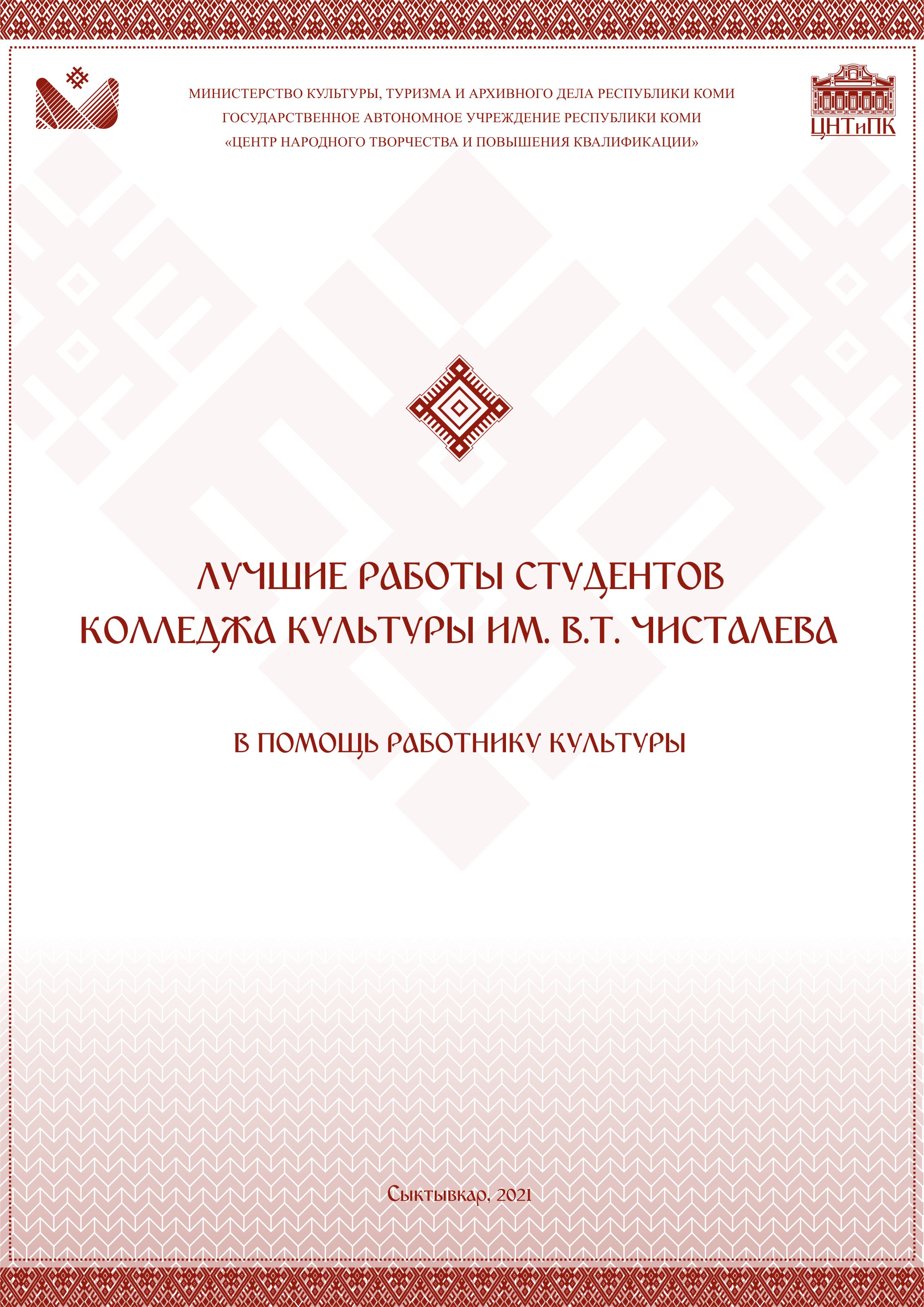 Лучшие работы студентов Колледжа культуры им. В.Т. Чисталева. В помощь работнику культуры: Электронный сборник. / Сыктывкар, 2021. – 59 л.В электронный сборник вошли сценарии мероприятий, разработанных студентами Коми республиканского колледжа культуры им. В.Т. Чисталёва по специальности «Народно-художественное творчество» и «Социально-культурная деятельность» под руководством преподавателей колледжа. Разработки успешно реализованы авторами в период защиты дипломных работ. Сценарный материал разнообразен по тематике, содержанию и форме.Сценарии одобрены специалистами Центра народного творчества и повышения квалификации.Сборник будет полезен специалистам культурно-досуговой сферы.При использовании включенных в сборник сценариев  необходимо указывать авторство.Ответственный за выпуск: Логинова Е.В.Редакторы: Пятова С.Н., Третьякова О.В.Издатель: ГАУ РК «Центр народного творчеств и повышения квалификации» 167000, Республика Коми, г. Сыктывкар, ул. Советская, д. 28тел. 8(8212) 24-02-77e-mail: culturerk@mail.ruhttp://www.cntipk.ru © Министерство культуры, туризма и архивного дела Республики Коми, 2021© ГАУ РК «Центр народного творчества и повышения квалификации», 2021ОглавлениеСценарий театрализованного представления «НезависиМы»Авторы: Беккер Елена Ивановна – преподаватель ГПОУ РК «Колледж культуры»; Большакова А., Копылов С., Кинаш Х., Медведева К., Мелентьева О., Плосков И., Сидорович В., Сгибнев С., Трофимов В. –студенты специальности «Социально-культурная деятельность» заочного отделенияКостюмы: чёрные трико (джинсы) и чёрные водолазкичёрные перчатки, белые перчаткиФонограмма: космическая музыкаУчастники за задником. У каждого по 2 фонарика, которые они по одному включают на начало и конец фразы, направляя свет на задник. В зале создаётся эффект загорающихся звёзд.Голос за кадром:  Человек как звезда рождаетсяСредь неясной тревожной Млечности,В бесконечности начинаетсяИ кончается в бесконечности.Поколеньями созидаетсяВек за веком Земля нетленная…Человек как звезда рождается,Чтоб светлее стала Вселенная! (Дмитрий Голубков)На экране: движущееся звёздное небоФонарики по одному гаснут. Участники появляются на сцене в белых перчатках.Участник 1: 19 лет назад в нашей вселенной стало светлее – родилась я, и моя мама впервые меня взяла на свои руки. Участник 2: А потом я впервые взяла в свои крошечные ручки ложку.Участник 3: Бабушка научила меня печь пирожки, и я впервые этими руками замесила тесто.Участник 3: Шло время и мои руки освоили ручку, и я стала получать знания.Участник 4: Вот этими руками я смастерил скворечник. Участник 5: Мои руки с гордостью держали аттестат в 11 классе и обязательно в них будет диплом.Участник 6: А мне предложили руку и сердце и теперь на моей руке – символ бесконечной любви и верности.Участник 7: А я совсем недавно стала мамой и каждый раз всегда с нетерпением жду встречи с моим сыном, чтобы взять его на руки.Участник 1: Душа человека обитает в его руках. Ведь всё, что мы делаем, мы делаем руками. Участник 2: Человек сам своими руками прокладывает путь в жизни.Вместе: Всё в наших руках!Эпизод «Я хочу утонуть в вине»Фонограмма: 1 куплет песни «Всё в наших руках» (группа «Алиса») Кровь городов в сердце дождя,Песни звёзд у земли на устах,Радость и грусть, смех и печаль –Всё в наших руках.3 участника в чёрных перчатках и 3 участника в белых перчатках исполняют пластический этюд.Выходит девушка в белой и чёрной перчатке.Участник в чёрных перчатках 1: Однажды мы впервые берём в свои руки бокал вина.Участник в черных перчатках 2: Сначала ради любопытства, потом ради веселья.Участник в чёрных перчатках 3: Порой, чтобы просто утопить в нём все свои печали и проблемы.Участники в белых и чёрных перчатках на сцене выполняют этюд «Вот в чаше бессмертия вино» (упражнение из предмета «Сценическая пластика»).Вместе участники в чёрных перчатках: Вот в чаше бессмертия вино!Выпей его! Выпей его!Вместе участники в белых перчатках: Не пей его!Вместе участники в чёрных перчатках: Как огонь гортань обжигает оно. Выпей его!Вместе участники в белых перчатках: Не пей его!Девушка в белой и чёрной перчатке:  Хочу я утонуть в вине,Забыть про всё, что было раньше.
А было утро в сентябре
Холодное, и много фальши.Участники уходят за кулисы.Девушка в белой и чёрной перчатке: Хочу я утонуть в вине. Испив вино до дна, Я попаду в другое измерение.И снова, будто не одна,Ведь в зеркале я вижу отражение.Участники выходят по одному, ускоряя ход в ритме марша с зеркальными рамами: в белых перчатках – кто против алкоголя, в чёрных перчатках – сторонники алкоголя. Образуют вокруг девушки круг. Девушка топает ногой, участники расходятся по сцене.Девушка по очереди подходит к зеркалам.Участник в чёрных перчатках 1: Да пребудет вино неразлучно с тобой!Пей с любою подругой из чаши любой
Виноградную кровь, ибо в чёрную глинуПревращает людей в небосвод голубой.Участник в белых перчатках 1: Потребление спиртного в переводе на чистый этиловый спирт составляет 15 литров на душу населения. 12,5 миллионов зависимых от алкоголя граждан. Более миллиона детей остались без родительского надзора либо проживают с пьющими родителями.Участник в чёрных перчатках 2: Вино запрещено, но есть четыре «но»:Смотря кто, с кем, когда и в меру ль пьёт вино.
При соблюдении сих четырёх условий
Всем здравомыслящим вино разрешено.Участник в белых перчатках 2: Сегодня появилось страшное понятие – детский алкоголизм.  65% детей первую в жизни порцию алкоголя получили из рук самых близких людей – родителей. Более 40 процентов детей старшего и среднего школьного возраста пьют спиртное ежемесячно.Участник в чёрных перчатках 3: Вино не только друг – вино мудрец:С ним разногласьям, ересям – конец!Вино – алхимик: превращает разом
В пыль золотую жизненный свинец.Участник в белых перчатках 3: Алкоголизм не разделяется на виды – винный, пивной либо водочный. Все перечисленные напитки содержат этиловый спирт, который и вызывает зависимость.Музыка нарастает. Девушка в центре. Участники с зеркальными рамами на каждую фразу наступают на девушку.Участник в чёрных перчатках 1: В жизни сей опьянение лучше всего.Участник в белых перчатках 1: 80 % утонувших были в алкогольном опьянении.Участник в чёрных перчатках 2: Вот в чаше бессмертия вино, выпей её.Участник в белых перчатках 2: 50 % дорожно-транспортных происшествий происходят вине пьяных водителей.Участник в чёрных перчатках 3: Вино не только друг – вино мудрец!Участник в белых перчатках 3: Систематически алкоголь в России употребляет каждый 3-й юноша и каждая 5-я девушка.Вместе участники в чёрных перчатках: Да, пребудет вино неразлучно с тобой!Вместе участники в белых перчатках: Алкоголизм приводит к летальному исходу.Девушка в чёрной и белой перчатке: Хотела утонуть в вине,Но поняла, что это не по мне.Прощаюсь с пагубными мыслями.Я уверяю, я независима.Девушка поворачивается спиной и уходит от зрителя.На экране: разбивающийся бокал Фонограмма: звук бьющегося бокалаЭпизод «С дымом жить легче в мире людей»Сценическая площадка заполняется дымом.Фонограмма: проигрыш песни «Всё в наших руках»За задником сцены – теневой этюд: молодой человек закуривает сигарету, сверху его поглощает рука.Участник 1 (голос за кадром): Дым вечно лелеет бездонное небо,И где-бы я не была, в нем я тону.
И счастия эхо всё слышится где-то,И вовсе неважно, что иду я ко дну.Свет на сцене полностью гаснет.С двух сторон выходят, выполняя пластические движения, 2 участника с тремя зажжёнными свечами. Подходят к краю сцены и расставляют по диагонали от зрителя по 2 свечи. Сами садятся и ставят свечи перед собой.Фонограмма: мелодия _________________________Все дальнейшие действия происходят на фоне музыки.Выходят 4 участника, каждый в белой и чёрной перчатке. Каждый подходит к свече. Свет постепенно заполняет сценическое пространство. По очереди говорят слова и берут свечу в руки.Участник 2: Первая сигарета в 13 лет, детский летний лагерь, очень нравится мальчик, красивый, общительный, но курящий. Влиться в его хулиганистую компанию хорошая и правильная девочка, может только крайне поразив воображение его и его друзей.Участник 3: Самую первую – подсунул папа, когда мне было лет 5.
Потом подруга научила.Участник 4: Курить начала в 15 лет, просто за компанию. Участник 5: В 16 лет друг не докурил. Моя девушка тогда уехала, и мы с горя выпили и покурили.Участники в чёрных перчатках, сидящие на полу, берут свои свечи, встают и присоединяются в диагональ слева и справа.Из-за кулис выкатывается мяч, за которым выходит девушка.Она оглядывает присутствующих на сцене.Девушка стоит по центру. По бокам стоят по 3 участника в диагонали, смотрят в зал. Затем по очереди произносят фразы (эффект «Эхо») и поворачиваются к девушке, выстраиваясь с двух сторон в 2 диагональные мизансцены.Участник 1: Попробуй!Участник 2: Попробуй!Участник 3: Попробуй!Участник 4: Попробуй!Участник 5: Попробуй!Участник 6: Попробуй!Участник 1: Тебе понравится!Участник 2: Нравится!Участник 3: Нравится!Участник 4: Нравится!Участник 5: Нравится!Участник 6: Нравится!Участник 1: От одной ничего не будет!Участник 2: Не будет!Участник 3: Не будет!Участник 4: Будет!Участник 5: Будет!Участник 6: Будет!Каждая диагональ уходит в круг, в центре которого – вытянутые руки со свечой. Движутся под музыку. Останавливаются и участники в белой и чёрной перчатке, говорят свои фразы.Участник 1:  А мы всё курим, смолим, смакуем,И в ус не дуем, а дым колечками пускаем, Дыши глубже – мы выдыхаем.Девушка в белых перчатках с мячом остаётся в центре площадки, отбивает мяч и двигается назад.Участник 2:  А женщина и сигарета, Картина, ждущая Дали, Сюрреализмом не воспето, Что будет в твоих лёгких и груди.Девушка в белых перчатках с мячом остаётся в центре площадки, отбивает мяч и двигается назад.Участник 3: Кури, кури как можно чаще, Пусть жизнь проходит словно дым, Пустяк, коль ты сыграешь в ящик, Быть может, очень молодым.Девушка в белых перчатках с мячом остаётся в центре площадки, отбивает мяч и двигается назад.Участник 4: Никак не могу от привычки сбежать, Судьба надо мною издевается, Привычки свои не могу я менять, Иначе смысл жизни теряется.Девушка в белых перчатках с мячом остаётся в центре площадки, отбивает мяч и двигается назад.Девушка с мячом: Дым сигареты – воздух современной молодёжи. Ваше время тлеет вместе с сигаретой.Фонограмма: песня «Часовых дел мастер» (группа «Сумеречная депрессия») Участники в чёрных перчатках забирают свечи у чёрно-белых, выходят на авансцену.Участники в чёрно-белые перчатки расходятся под музыку в разные стороны и изображают «ломку».Участники в чёрных перчатках изображают часы, кивая по сторонам головой и, поворачиваясь, направляются к девушке. Участники в чёрно-белых перчатках двигаются за ними. Участники в чёрных перчатках ещё раз подносят девушке свечи, та отбивает мяч об пол. Все, кроме девушки, расходятся.Девушка с мячом: Ты, сегодня пойми одну истину – очень просто живым пойти ко дну.Но я – независима!Девушка с мячом уходит.Эпизод «Белая смерть»Фонограмма: 2-й куплет песни «Все в наших руках» (группа «Алиса»)Визг тормозов, музыка крыш –Выбор смерти на свой риск и страх.Битва за жизнь, или жизнь ради битв –Всё в наших руках.На сцене участники в чёрных и белых перчатках.Имитируют уличную толпу, застывают в разных позах. Появляется главный герой эпизода.Главный герой: В один из вечеров друзья меня позвали в бар.К главному герою подходит участник в чёрных перчатках, кладёт руку на плечо и остаётся.Главный герой: Я думал, будет всё, как всегда. Выпьем, повеселимся.К главному герою подходит участник в белых перчатках, кладёт руку на плечо и уходит.Главный герой: Но мне предложили белый порошок.К главному герою подходит участник в чёрных перчатках, кладёт руку на плечо и остаётся.Главный герой: Я думал, со мной ничего не будет, со мной ничего не случится.К главному герою подходит участник в белых перчатках, кладёт руку на плечо и уходит.Главный герой: Но употреблять я стал все чаще и чаще. К главному герою подходит участник в чёрных перчатках, кладёт руку на плечо и остаётся.Главный герой: Мне было неимоверно хорошо и спокойно.К главному герою подходит участник в белых перчатках, кладёт руку на плечо и уходит.Главный герой: Но я подсел на систему.Герои в чёрных перчатках толкают друг друга плечом и главного героя. Главный герой падает. Свет гаснет.Фонограмма: музыка Свет постепенно загорается.ТанецУчастник в белых перчатках подаёт руку главному герою и помогает ему подняться.
Участник в белых перчатках 1: Он сильно изменился внешне: вместо тела – скелет, вместо лица – череп с натянутой на него кожей. Стал живым зомби.Участник в белых перчатках 2: Родители пытались за него бороться, через знакомого врача устраивали в специальную больницу. Сбегал. Ни слёзы и мольбы мамы, ни угрозы отца на него уже не действовали.Участник в белых перчатках 3: Из дома ушёл. Жил у друзей-наркоманов. Отец в результате оказался в больнице – инфаркт. Мама постарела лет на десять. Любимая девушка от меня ушла.Главный герой: Мне всегда казалось, что я смогу соскочить. Вот как только захочу, так и завяжу с этим. Но самым страшным оказался тот день, когда я осознал, что это навсегда – другой жизни не будет, и мне ничего кроме очередной дозы уже не нужно. Я не спал, не ел, с постели встать не мог. Потом была наркологическая клиника. Я корчился в ужасных муках по ночам, кусая в кровь губы. Кричал, орал на весь мир, но шёл вперёд.Участник в белых перчатках 3: Бывших наркоманов не бывает, но можно научиться контролировать себя.Участник в белых перчатках 1: Есть те, кто борются и стремятся.Участник в белых перчатках 2: Есть выздоравливающие. Главный герой: Для моего сегодняшнего героя жизнь без наркотика была немыслима. Я счастлив и уверенно заявляю: «Я не зависим!»Эпизод «Чужое мнение»Фонограмма: проигрыш песни «Всё в наших руках»Свет в зале и на сцене погашен, за задником горят фонарики, высвечивая фигуры людей.Голос за кадром: Словно тени, чужие мнения,Селят в жизни моей сомнения.Бродят волнами – целое море.
Нужно выплыть и быть собою. Пусть досаждают волны давленьем,Можно остаться сильным при этом,С гордостью твёрдой и самомненьем,С ярким, стабильным внутренним светом.На сцену выходит главная героиня в руках фонарь.Останавливается у задника по центру.Фонограмма: продолжение музыкиПо диагонали из-за кулис выходят девушки и встают с интервалом в шаг. У каждой в руках лента своего цвета. Выполняют пластический этюд.Главная героиня проходит между ними и читает параллельно монолог.Главная героиня: Что вы делаете, когда чувствуете, что вы близки к краю? Что ваши силы закончились? Что ещё немного, маленькая капелька, будь то разбитая чашка или упавшая на пол ручка, и вы сдадитесь? Вы начинаете бежать. А куда? Куда бежать? Конечно же туда, где лучше, где легче. Туда, где наконец хотя бы просто проще…. Кто-то в действительности собирает вещи, берёт отгул и уезжает. И не важно куда. Он уезжает, просто чтобы отдышаться, спокойно сделать вдох. Без лишнего шума, суматохи и бега по кругу из-зо дня в день. Но что делать, если у человека нет такой возможности? Что, если он не может просто взять и уехать? Тогда этот человек зачастую начинает бежать не от места или общества. Он начинает бежать от реальности. Как это? Он начинает уходить в мир своих грёз, выдуманных стран и воздушных замков, мир совершенно не похожий и у каждого индивидуальный. Где мой мир? Мир детства, мир теплых воспоминаний и какао с зефирками. Но как долго я смогу скрываться? И от чего я вообще прячусь?К главной героине подходит ближайшая из девушек и начинает плести ей косу, вплетая ленту.Девушка 1: Я дам тебе один совет. 
Чтоб жить свой век, не зная бед,
Послушай нас. Ведь мы все знаем.
Мы лишь тебе добра желаемПодходит следующая, плетёт косу, вплетая свою ленту.Девушка 2: Послушай, тот парень, что слева на фото,Он вовсе не пара тебе.
Поверь: «Не бывает до гроба».Мы плохого не скажем тебе.Подходит следующая, плетёт косу, вплетая свою ленту.Девушка 3: Твой голос в толпе никто не услышит.
Ну так стань же частью этой толпы.
Сделай свой выбор, и, если ты с нами,То многого вместе добьёмся все мы.Подходит следующая, плетёт косу, вплетая свою ленту.Девушка 4: Ну во что ты одета?Ну разве так можно?Ты позоришь не себя, а всех нас.
Посмотри на меня. Посмотри на соседа.Главная героиня: Да как же устала от ваших я фраз!Фонограмма: песня «Мама» в исполнении МаnizhaХореографический этюдУчастницы уходят за кулисы, главная героиня остаётся на сценеВ конце этюда Девушки уходят, а главная героиня остаётся одна на сцене.Главная героиня: Я долго спрашивала себя: «От чего я прячусь?». И долго не могла найти ответ. Но сейчас я поняла. Я всегда скрывалась от общественного мнения. Голосу одного человека всегда сложно против голоса толпы. Но голос толпы не может существовать без голоса каждого из нас. Именно поэтому я могу с уверенностью вам сказать: «Я – независима!».Главная героиня берёт фонарь со свечой и медленно уходит к заднику. На заднике снова появляются тени. Главная героиня подносит фонарь к заднику, имитируя поджигание. На экране: огоньЭпизод «Связаны»Фонограмма: музыкаНа сцену выходит участник в чёрных перчатках, тащит за собой парня, а тот тащит за собой девушку. Парень и девушка прокованы друг к другу наручниками.Встают на авансцене.Сзади появляется участник в белых перчатках и тащит за собой бутафорский ключ, свисающий с потолка.Участники в белых и чёрных перчатках на заднем плане перекидывают друг другу ключ.Парень и девушка на авансцене.  Парень: А разве можно взять и разлюбить?  Так просто, не найдя причины? Наутро встать и напрочь всё забытьИ не прийти, оставив всё как было?.. А разве можно предавать любовь???Топтать те чувства, те, что так ранимы!.. Знать о надеждах, только вновь и вновь Боль причинять…как все же уязвимы… Как беззащитны мы перед людьми, Которых мы придумываем сами… Не видя их душевной пустоты, Живём всегда с закрытыми глазами.А может, не просить о «прошлом» счастье?..Сдержать в себе крик сердца «Приходи!!!»?Воспоминанием красивым лишь остаться…И верить в то, что счастье впереди…Девушка: Забудь меня... С тобой мы оба знаем.Так будет лучше и тебе, и мне.Нет, мы не любим, мы в любовь играем,Но манит нас далёкий свет в окне.Туда мы смотрим с тайною надеждой:Свою судьбу однажды повстречать,Забудь меня... Не будет так, как прежде.Прости и попытайся всё понять.Участники в белых и чёрных перчатках подходят к парню и девушке.Участник в белых перчатках: Отпусти!Участник в чёрных перчатках: Не отпускай!Участник в белых перчатках громче: Отпусти!Участник в чёрных перчатках громче: Не отпускай!Участник в белых перчатках кричит: Отпусти!Участник в чёрных перчатках кричит: Не отпускай!Парень: Хватит!Парень уводит девушку к заднику, где ключ, и встают так, чтобы ключ был между ними. Снимают наручники, они падают. Девушка уходит. Участник в чёрных перчатках забирает наручники и уходит в противоположную сторону за кулисы.Около задника остаются парень и участник в белых перчатках.Парень: Я тебя отпустил... Понимаешь?! Я понял, что держать тебя возле такого человека, как я, не стоит... Надо заботиться о твоём счастье. Я надеюсь, что ты встретишь другого. Он сможет всё, что не смог я! Поэтому я тебя отпускаю, слышишь меня?! Я от тебя независим!Парень падает на колени. Участник в белых перчатках подаёт ему руку, и они вместе уходят за кулисы, взяв с собой ключ.Эпилог «НЕзависиМЫ»Участники в белых перчатках заполняют сценическое пространство.Участник 1: Мы – не наше имя, возраст или вес... 
Участник 2: Мы – те истории, которые с нами произошли. 
Участник 3: Мечты, которые заполняют нас.
Участник 4: Планы, которые мы строим.
Участник 5: Чувства, с которыми живём. 
Участник 6: И несколько десятков лет мы создаём себя... Участник 7: Каждый день меняемся, каждую секунду у нас появляются новые мысли, которые меняют нашу жизнь. Участник 8: Помните об этом и будьте тем, кем хотите. 
Участник 1: Пишите себя как книгу, и пусть она будет удивительной.Вместе: Ведь всё в наших руках!Участник 1: В твоих руках весь этот мир,Решай, что с ним ты будешь делать!Участник 2: Ищи свой путь, свой ориентир,Нет смысла лишь по кругу бегать!Участник 3: Ты сам решаешь для себя – В какие краски красить небо,Участник 4: Каким ветрам нести тебяТуда, где ты пока что не был.Участник 5: Решай, какие именаПроизносить ты будешь чаще,Участник 6: Какого хлеба и винаТебе принять, какая чаша – Участник 7: Которую испить до дна,А может только пригубить немного,Участник 8: А может вовсе мимо пронести...Ты выбираешь сам себе дорогу!Участник 1: Хозяин жизни – это ты,Как бы ни странно прозвучало.Участник 2: Всегда есть выбор – как рулить,В любой момент – пути начало!Участник 3: Каждый новый день – это новый путь.Участник 4: Пусть каждый ваш день начинается с добрых и правильных мыслей!Участник 5: Знайте и помните: МЫ – независимы!На экране: крупным планом появляется слово «НЕзависиМЫ!»Сценарий музыкального салона «Моцарт – символ самой музыки»Автор – Ишунина Елена ВячеславовнаПреподаватель – Беккер Елена Ивановна Гимназия искусств им. Ю.А. Спиридонова, 15 мая 2017 г.В зале стоят 5 столов, стулья и пуфики, кресло хозяйки музыкального салона. Столы накрыты скатертями, на каждом из столов стоят подсвечники. На столе – «Альбом хозяйки музыкального салона».На экране: заставка «Моцарт – символ самой музыки» и портрет В.А. Моцарта Гости собираются в зале, наблюдают «манекен–челлендж» (круговая мизансцена: стоят, замерев, дамы и господа в костюмах эпохи 18-го века)Фонограмма: «Фантазия» В.А. Моцарта «Манекены» раздают гостям свитки-истории о жизни композитора.Выстраиваются в мизансцену «полукруг» и по очереди, на фоне приглушённой музыки, исполняют стихотворение «Здесь как будто иная страна».1. Здесь как будто иная страна,Где и климат совсем не такой,2. И другие плывут временаС пониманием и добротой.3. За окном может злиться метель,А у нас рассмеяться весна,4. И во всю раззвенеться капель,Будто лужица стала тесна.5. Вызвать гром очистительных гроз,Насладиться прекрасным сполна.6. И разлить аромат чайных роз…Вот что музыка сделать вольна!7. Эта дивная власть семи нот,Занимает здесь царственный трон,8. Поднимает, пленяет, зовёт,И ведёт в музыкальный салон!    (Д. Б. Кабалевский)«Манекены» расходятся по 4 человека в разные стороны.Выходит хозяйка музыкального салона (далее – Хозяйка).Хозяйка: Добрый день, уважаемые гости, я рада вас приветствовать в нашем музыкальном салоне.Ах, эта золотая эпоха 18 столетия. Удивительное время аматёров – просвещённых любителей искусств: Владимир Одоевский, Михаил Виельгорский, Александр Улыбышев… Страстные любители музыки собирали в своих домах салоны, приглашали лучших музыкантов. Сколько их было в то время – русских дворян, влюбленных в европейскую литературу, музыку, всей душой стремящихся ввести Россию в Европейское пространство. Моцартианство стало одним из сильнейших культурных «дуновений» замечательной эпохи. Вот и сегодня в нашем музыкальном салоне мы будем говорить о символе классической музыки. И имя этому символу – Вольфганг Амадей Моцарт.«Вечный солнечный свет в музыке – имя тебе Моцарт». Так уже в течение нескольких столетий говорят об этом композиторе. Музыка этого австрийского композитора продолжает нас радовать.О Моцарте создано 12000 наименований книг. И всё же его жизнь и творчество трудно исчерпывающе охарактеризовать. Но мы попробуем это сделать вместе с вами. С некоторыми из вас мои помощники поделились историями о детстве великого гения, мы предлагаем вам по очереди ознакомить нас с ними.  Зрители по очереди читают «Истории детства великого гения».  1 история: «Родился Моцарт 27 января 1756 года в Зальцбурге».2 история: «Уже в три года маленького Вольфганга невозможно было оторвать от инструмента: нажимая клавиши, он долго и внимательно вслушивался, бурно радовался, когда находил понравившиеся ему созвучия».3 история: «В четыре года он уже сочинял собственные пьесы. Слегка дрожащим тонким голоском он пел дуэтом со своим отцом и очень сердился, когда тот фальшивил».4 история: «В 12 лет Моцарт сочинил свою первую оперу и к тому времени уже стал прекрасным дирижёром. Наверное, забавно было наблюдать, как маленький мальчик со всей строгостью руководил оркестром профессионалов, в три или четыре раза старше его. Но ему это удавалось, ибо все вокруг понимали, что он являет собой подлинное чудо».5 история: «Отца Вольфганг любил необыкновенно нежно: по вечерам, перед тем, как ложиться спать, отец ставил его на кресло, и должен был вместе с ним петь придуманную Вольфгангом песню с бессмысленным текстом: «Oragnia figa tafa». После этого сын целовал отца в кончик носа и обещал ему, что, когда тот состарится, хранить его у себя в стеклянном футляре и уважать его. Затем он, довольный, ложился в постель».6 история: «Мальчик всегда настолько отдавался тому, чему его заставляли учиться, что забывал обо всём, даже о музыке. Например, когда учился считать, то стулья, стены и даже пол были покрыты цифрами, написанными мелом».7 история: «На одном из концертов Моцарта-ребёнка на сцену выбежала кошка. Когда мальчик увидел животное, он с восторгом бросился к нему, забыв о зрителях и о том, что он играет концерт. Рассерженный отец призывал сына вернуться к инструменту. На что мальчик ответил, что клавесин никуда не денется, а вот кошка может убежать».Хозяйка: Я хочу поведать вам историю о нежности и тонкости слуха Вольфганга. Поделитесь своими предположениями о том, как связаны маленький Моцарт и музыкальный духовой инструмент труба? Блиц–опрос со зрителямиХозяйка: На самом деле вы совершенно правы – маленький Вольфганг почти до десятилетнего возраста боялся трубы, если играли только на ней одной без сопровождения других инструментов. Даже сам вид трубы действовал на Вольфганга так, будто бы в него направлен пистолет. Вот что говорил в своём письме друг семьи Моцартов, придворный трубач Андреас Шахтнер: «Папá желал подавить в нём этот детский страх, и приказал мне, несмотря на сопротивление Вольфганга, трубнуть ему в лицо. Но мой бог! Лучше бы я не подчинился. Едва Вольфгангерль услышал оглушительный звук, он побледнел и стал опускаться на землю, и, если бы я продолжал дольше, у него наверняка начались бы судороги».Благодаря воспоминаниям мы можем представить, каким же он был – великий музыкант. Сейчас я предлагаю всем вместе воссоздать портрет гения. Вам известно, как выглядел Моцарт? Вы можете с лёгкостью представить у себя в воображении его портрет? А известно ли вам, что на самом деле многочисленные картины не являются подлинным его изображением. Фонограмма: «Фантазия» В.А. МоцартаРазговор двух придворных дам (на фоне музыки), которые беседуют о внешности Моцарта.1 дама: Сударыня, вы слышали, что вчера во время концерта при королевском дворе всех ожидал какой-то сюрприз? 2дама: О, да! Эти маленькие австрийцы! Господин Моцарт устроил для нас небывалое увеселение! 1 дама: Я наслышана, что концерты детей Моцартов вызывали бурю удивления и восхищения. Особенно поражала своей трудностью программа Вольфганга. 2 дама: Маленький виртуоз играл на клавесине, скрипке, органе. Он импровизировал произведения на заданную тему, с ходу играл незнакомые произведения. Ничего не скажешь – настоящий вундеркинд, одарённый ребёнок! 1 дама: Выглядит этот вундеркинд так же чудно, как и играет? 2 дама: Внешность виртуоза очень занимала публику. Родители его очень хороши. Но маленький мальчик был мал ростом, худенький, бледный. Кроме этого, как требует мода 18 века, его одели в расшитый золотом, тяжёлый придворный костюм, на голове его был большой завитой парик. 1 дама: Рассказывают, что однажды маленький Вольфганг, утомлённый долгим выступлением, споткнулся и упал. На помощь ему поспешила одна из придворных дам. Она помогла ему подняться. А ребёнок важно поблагодарил её и сказал: «Когда я вырасту большой, то женюсь на вас». Дамы смеются.Хозяйка: На одном из столов лежит конверт с подробным описанием внешности Моцарта. Уважаемые господа, раскройте этот конверт, именно вас я попрошу помочь мне в составлении художественного портрета Вольфганга Амадея Моцарта.Фонограмма: «Маленькая ночная серенада» МоцартаЗрителям за столиками предлагают достать из конверта записочки.Они читают факты о внешности композитора.Хозяйка дополняет некоторые моменты.Всё это сопровождается презентацией на экране и на фоне музыки.Хозяйка: Моцарт не обладал красивой или даже привлекательной внешностью: он был мал ростом – около 160 сантиметров.На экране: портрет Моцарта В.А. во весь ростХозяйка: Продолжите, пожалуйста.Указывает на столик ребят, они продолжают читать.Дамы и господа: Форма головы была обычной, за исключением её величины – голова была слишком большая для его роста. Выделялись только уши: они не имели мочек, отличалась и форма ушной раковины. На экране: ушная раковинаХозяйка: Эта особенность причиняла Моцарту страдания, и поэтому локоны волос закрывали уши так, что их не было видно.Дамы и господа: Его волосы были светлыми и довольно густыми, цвет лица бледный.На экране: волосы светлые и густые, портрет генияХозяйка: Результат многих болезней и нездорового образа жизни. Это же послужило причиной того, что его большие красивые голубые глаза имели рассеянный и тревожный взгляд.Дамы и господа: Широкий, но чересчур высокий лоб покато уходил назад, нос продолжал его линию, едва отделяясь от него небольшим углублением. Рот был нормальной величины, верхняя губа была довольно большой, уголки рта приподняты вверх.Хозяйка: Как вы заметили на слайдах, на всех портретах Моцарта встречаются существенные отличия. Ознакомившись со всеми характеристиками, мы пришли к подлинному портрету, представленному на экране. Лишь один написанный портрет кистью Йозефа Ланге, несмотря на свою незавершённость, исследователи считают наиболее точным.  На экране: портрет Моцарта Й. ЛангеХозяйка: Для вас, дорогие гости, прозвучит пьеса Моцарта с интересным названием «Бутерброд».В.А. Моцарт «Бутерброд» Хозяйка: Две основные стороны личности Вольфганга Моцарта – юмор и ирония. Шутки Моцарта были довольно остроумны. Кроме того, ему были свойственны гротескные рифмы и игра слов: он часто придумывал шутливые имена и фамилии для себя и своего ближайшего окружения, себя же он однажды назвал Трацом. Как вы думаете, что это означает? (Хозяйка: Ответ прост / Совершенно верно, он поставил буквы своей фамилии в обратном порядке.)Хозяйка: Сейчас у вас есть возможность стать на мгновение Моцартами.  Мы предлагаем вам разгадать зашифрованные названия его самых известных произведений.«Манекены» выносят на подносах карточки с заданиями, ручки-перьяи раскладывают на столах.Хозяйка: Какие произведения Вольфганга Амадея Моцарта вам известны? Ответы зрителейХозяйка: Я вижу, вы уже расшифровали названия произведений господина Моцарта, и попрошу вас прочитать, что получилось. Хозяйка указывает на один из столов.На экране: текст заданияРебята за столами озвучивают расшифрованные названия произведений (последнее в задании – название «Маленькая ночная серенада»).яанбешлов  атйелф –  Волшебная флейтаабьдавс орагиф – Свадьба Фигаронод науж – Дон Жуанмеивкер – Реквиемяакьнелам яанчон аданерес – Маленькая ночная серенадаХозяйка: Мы представляем вашему вниманию «Менуэт из «Маленькой ночной серенады». В.А. Моцарт «Менуэт из «Маленькой ночной серенады» Хозяйка: Вся его жизнь была связана с музыкой, первое произведение было написано маленьким Амадеем в 5 лет, последнее – на смертном одре.  За это время он создал 652 произведения, многие из которых стали поистине великими. И одно из таких произведений – Ноктюрн. Сегодня для вас его исполнят Анастасия Толкачёва, Олеся Куратова, Елизавета Толкачёва.Толкачёва А., Куратова О., Толкачёва Е.: В.А. Моцарт «Ноктюрн»Хозяйка: Уникальность и необыкновенная сила музыки Моцарта скорее всего объясняется обстоятельствами, которые сопровождали его появление на свет. Его предродовым существованием было ежедневное погружение в мир музыки. В доме звучала скрипка отца, а мать пела песни из серенады. Моцарт родился буквально вылепленным из музыки.В.А. Моцарт «Колыбельная»Хозяйка: Вольфганг Амадей Моцарт достиг возраста 35 лет, 10 месяцев и 9 дней. Однако, 3726 (три тысячи семьсот двадцать шесть) дней (а это 10 лет, 2 месяца и 8 дней) Моцарт провёл на гастролях. Это очень большая цифра, которая говорит о том, что он потратил одну треть своей жизни на поездки.Нет лучшего способа познакомиться с Моцартом, чем отправиться вслед за ним по Европе. А отправимся мы в путешествие с помощью увлекательной игры «Пузели».  Эта игра была модным увлечением в музыкальных салонах.  Сейчас мы знаем эту игру как «пазлы». На ваших столах лежат пазлы, собрав их, вы увидите карту путешествий Вольфганга Амадея Моцарта. Так же, одному из желающих, я предлагаю собрать эту карту на экране, конечно, не без участия остальных посетителей нашего салона.  Игра «Пузели»: Зрителям за столики раздают пазлы, которые нужно собрать и получить в итоге карту путешествий Моцарта, а также с одним из гостей собирается карта на экране. Хозяйка: 17 поездок! География которых охватывает 50 городов и 10 государств Европы. Австрия, Италия, Англия, Германия, Голландия, Франция рукоплескали гению. Именно во Франции композитор опубликовал свои первые произведения. «Манекены»-господа встают со своих мест и приглашают дам, выстраиваются на исполнение танца.Хозяйка: Именно Франция – родина менуэта, танца, достойного королей и самого Моцарта. Это был его любимый танец.  Моцарт был хорошим танцором, особенно красиво он танцевал менуэт.«Манекены» (3 пары – парень и девушка) исполняют менуэт.Фонограмма: Танец «Менуэт»Танец «Менуэт»Сударь: Мы приглашаем Вас на менуэт.
В прекрасный мир преображеньяЗвучит призывно клавесина пенье,И скрипок упоительный квартет.Сударыня: Нас увлечёт воздушный менуэт, Загадочной размеренностью танца.
 Движения, поклоны, реверансы, И в блёстках свеч искрящийся паркет.Сударь: Дамы и господа, мы приглашаем вас исполнить этот прекрасный танец вместе с нами. Встаньте, пожалуйста, парами в колонны, господа – с правой стороны, дамы – с левой. Для начала, мы с вами разучим этот танец. Молодые люди стоят напротив девушек. Всё начинается с поклона молодых людей, они делают это с правой ноги – «поклон исторический» «1, 2, 3» и «1, 2, 3».Сударыня: Им отвечают их дамы – девушки делают поклон с левой ноги и «1, 2, 3 и «1, 2, 3».Сударь: Молодые люди правой рукой делают «восьмёрки» «и 1, и 2, и 3», повернули ладонью вверх.Сударыня: Дамы делают «восьмёрки» над рукой партнёра «и 1, и 2, и 3».Сударь: Далее идёт поворот на 90 градусов, все стоим в третьей позиции. Делаем три шага вперёд: молодые люди с левой ноги, дамы – с правой, параллельно поднимая вверх свободные руки «1, 2, 3», точка, и «1, 2, 3», точка. Далее разворачиваемся на 180 градусов. Теперь снова идём с «внешних» ног, три шага и «1, 2, 3» и «1, 2, 3». Поворачиваемся лицом друг к другу. Молодые люди и девушки берутся правыми руками: «окошко». На «раз, два» мы подходим друг к другу, на «3» встаём на свои места. Далее идёт «обход» по часовой стрелке. И снова делаем «окошко», с правой ноги друг к другу и возвращаемся на свои места. Снова идут поклоны. Мужской – «и 1, и 2, и 3», «и 1, и 2, и 3». Им отвечают партнёрши «и 1, и 2, и 3», «и 1, и 2, и 3».Теперь молодые люди опускаются на колено и подают руку, девушки обходят партнёра вокруг. Молодые люди встают. Далее идёт движение «гляделки». Девушка встаёт спиной к партнёру. Девушки делают шаг левой ногой в левую сторону, молодые люди шаг с правой ноги в правую сторону.  И «1, 2, 3» и «1, 2, 3» и «1, 2, 3» и «1, 2, 3». Отпускаем руки. Сударь: А сейчас мы исполним с вами менуэт под музыку.Фонограмма: Танец «Менуэт»Танец «Менуэт» (гости музыкального салона танцуют под музыку и счёт)Сударь: Благодарим вас за столь прекрасное исполнение этого танца и просим вновь занять свои места.Хозяйка: Подходит к завершению встреча в нашем музыкальном салоне, но встреча с прекрасным миром музыки ждёт нас каждый день и не иссякнет во веки музыка гениальнейшего композитора Вольфганга Амадея Моцарта. Согласно традициям светских салонов 18 века у каждого хозяина музыкального салона был свой альбом, написать в который было хорошим тоном. Такой альбом есть и в нашем салоне. И я предлагаю вам поделиться своими впечатлениями от нашей встречи.Мы же с вами не прощаемся, а говорим: «До новой музыкальной встречи!».Сценарий театрализованного представления «Горань» Автор – Канева Варвара МихайловнаПреподаватели – Вострых Елена Геннадьевна, Глазырина Любовь Леонидовна, Гнедых Наталья МихайловнаЦентр коми культуры г. Сыктывкара, 20 января 2018 г.До начала мероприятия герои представления встречают гостей в холле Центра, приветствуют на коми языке «Видза оланныд».Деревня, улица. Сбоку колодец.В левой части сценической площадки стоит стол, за которым уже сидят аккомпаниаторы.  На столе – домашняя утварь.На маленькой сцене расположены лавочки и печь.За водой идут две девушки Марпа и Варук. В руках у каждой ведро с водой.Девушки переговариваются между собой.Варук: Сиктыд со миян гы моз шыбитчӧма, мылькъясӧн кисьтӧма.  Да и нимыс гора – Грива. А важӧн мылькъяссӧ шулӧмаӧсь Öстання Мыс да Гӧрӧдишшӧ. Легенда кузя сэні чудь олӧма – пернатӧмъяс.Село-то у нас волнами раскинулось, холмами разлилось. Да и название-то звучное – Грива. А в старину холмы наши называли Ӧстання Мыс и Гӧрӧдище. По легенде там жило племя чудь – язычники.Марпа: Сідз, а ешшӧ Перымса Степанкӧд вермасьӧмаӧсь. Варук, а тэ тӧдан, мый коркӧ тат Перымса Степан аслас пыжнас мунӧма? Да, они еще со Стефаном Пермским боролись. Варук, а ты знаешь, что когда-то здесь Стефан Пермский проходил на своей лодке?Варук: Миян му вывті ачыс Перымса Степан муніс? А чудь йылысь ме и пӧчсянь кывлі, а Перымса Степан йылысь эг. Да и пӧч оліс сэк, кор вежаяс йылысь эз позь гора сёрнитны.Неужели в наших местах сам Стефан Пермский побывал? Про чудь-то мне бабушка сказывала, а про Стефана Пермского я не слыхала. Да и бабушка-то жила, когда про святых вслух не принято было говорить. Марпа: Кор Перымса Степан муніс Москваӧ, то кӧсйис пыртны чудьсӧ, но найӧ эз кӧсйыны да гуалісны асьнысӧ ловъя вылысь.Когда Стефан Пермский направлялся в Москву, то попытался крестить чудь, но они в знак восстания погребли себя заживо под землей, сломав землянки.Сказание о святом Стефане (свод разнообразных преданий, историй и сведений о жизни и трудах святителя Стефана епископа Пермского, волхва Пама низвергнувшего и просветившего Север дикий светом христовой веры): приложение к газете «Эском» - «Вера» /авт.-сост. М.Сизов, А.Саков, И.Иванов. - Сыктывкар, 1992. - 88 с.Варук: Со кыдз! Мый сӧмын оз овлы миян Грива сиктын. Юкмӧсъяс жӧникъясӧс сетӧны, дзоньвидзалун, зонъяс Рӧштво дырйи печкӧны. Дивӧ тай и эм! Видзӧд, а со и Аннуш вала локтӧ. Ой, страсти-то какие! У нас в Гриве чего только не случается. Колодцы женихов дарят, здоровье дают, парни молодые на святки на веретене прядут. Чудеса, да и только. Конечно, знаю, да и чудь здесь когда-то жила. Смотри, Аннуш идёт за водой.Навстречу им девушка Аннуш, в руках у неё тоже вёдра.Аннуш: Чолӧм, Варук, чолӧм, Марпа. Видзӧда да вала тшӧтш мӧдӧдчинныд.Здравствуй, Варук, здравствуй, Марпа. Смотрю, за водой собрались.Варук: Вала локтім. Жар луннад горшӧс колӧ веськӧдны. За водой пришли. В жаркий то день жажду утолить холодной водичкой.  Марпа: А ті аддзылінныд Öппа Валя ордӧ внукыс локтӧма орчча сиктысь? Сэтшӧм шань да муса.  А вы видели, что с соседней деревни к Öппа Вале внук приехал? Красивый такой, статный. Варук: Дерт аддзылім. Аннуш пока видзӧдіс сы вылӧ, став васӧ ас вылас и кисьтіс.             Сералӧны. Конечно, видели. Аннуш пока на себя смотрела, всю воду на себя вылила. Смеются.Марпа: Ме кӧсъя корны сійӧс Ыджыд Сулда Улӧ. Татшӧм ыджыд гӧрасянь став мусӧ позьӧ аддзыны Я хочу пригласить его на Ыджыд Сулда Ул. С такой горы всю нашу землю видать. Аннуш: А мыйла сійӧ тэ коран? Тэысь на бурджык нылыс сюрас. А почему это ты его пригласить хочешь? Есть девушки и получше тебя. Варук: Код нӧ тайӧ? Абу тэ?Интересно, кто это? Уж не ты ли?Марпа: Сійӧ ме йылысь шуӧ. Ме ставсьыс на бур.Она про меня говорит. Я лучше всех. Девушки хором: (шензьӧны) Мый?              (возмущаются) Это почему же?Марпа: Ме кындзи некод Гриваын татшӧм бурасӧ оз йӧкты.Лучшей плясуньи, чем я, у нас в Гриве нет.Танцует под «Шондібан».Аннуш: А ме медбура частушкаяс сьыла.  А я лучше всех частушки исполняю. Звучат Гривенские частушки, Аннуш исполняет частушки.Грива гӧра, Грива гӧраОк ылысянь тыдалӧ,Окаяннӧй менам сьӧлӧмГривасасӧ радейтӧ.Йӧктӧ керка, йӧктӧ пач,Йӧктӧ и галанка.Ме мамӧлӧн ӧтка ныв – Чистӧй хулиганка.(Записано в селе Грива от Нечаевой (Чугаевой) Н.Г.,1955 г.р., 2017 год)Варук: Оз ков мем тіян сьылӧмыд да йӧктӧмыд. А ме медся бура тӧда став обрядъяс да поверьеяс.(с пренебрежением) Не нужны мне ваши танцы и частушки. А я знаю все бабушкины обряды и поверья.Аннуш: А кутшӧм жӧ? Это какие же? Варук: Обряд юкмӧс дорын. Юкмӧс дорӧ локтӧны тунасьны, корӧны юкмӧслысь дзоньвидзалун, а медшӧрыс – туналӧны жӧник вылӧ.Обряд колодезной воды. Вот к колодцу, например, приходят гадать, просить у колодца здоровье, а главное – погадать на женихов. Аннуш: Варук, а петкӧдлы миянлы, кыдзи колӧ жӧникъяс вылӧ тунавны. Мыйкӧ мем оз веритчы.Варук, а покажи нам, как около колодца на парней гадали. Что-то мне не верится. Варук: Тунавны колӧ ӧтнадлы. Ме вӧча обрядсӧ, а ті энӧ кыйӧдчӧй.Гадать положено одному. Я совершу обряд, а вы не подглядывайте. Выходят участницы хора, исполняют песню. Песня «Уна нывъяс»Во время песни две девушки встают сбоку, Варук и две подруги поют вместе с ними.Варук: (шуӧ юкмӧслы) Дона юкмӧсӧй, югыд ловъя ваӧй, туналӧй меным бур жӧникӧс да бур олӧм. Вевтьысьӧ чышъянӧн, ылын кылӧ зильгӧм.Кывзӧй! Жыньянъяс зильгӧны, сідзкӧ сюрас на мем жӧникыд и кӧлысь ворсам. Дорогой колодец, чистая вода, нагадай мне жениха и хорошую жизнь. Накрывается платком, вдалеке слышится звон колокольчиков, встаёт.Слышите! Колокольчик звенит, значит, найду я жениха, и свадьбу сыграем.Мамӧ узь, мамӧ узь,Ме тэнӧ шебралышта.Öшинь улын гудӧк кылӧ,Ме пета да йӧктышта.Эпизод «Гадайтчӧм»Людмила (она же домохозяйка):Мамӧ узь, мамӧ узь,Ме тэнӧ шебралышта.Öшинь улын гудӧк кылӧ, Ме пета да йӧктышта.Чолӧм, бур йӧз! Со и Рӧштво воис. Том йӧз вӧзйысисны ме ордӧ рытпукны, со виччыся найӧс.Здравствуйте, люди добрые! Вот и Рождество пришло. Молодые люди напросились ко мне на вечер, вот и жду их.Заходят девушки: Варук, Аннуш, МарпаВарук: Чолӧм, Людмила тьӧт. Ок и кӧдзыд  талун ывлаыс, Рӧштво воӧма. Здравствуй, Людмила тётка. Ох и холодно сегодня на улице, Рождество пришло.Людмила: Но, Рӧштвонад кӧ кӧдзыд, сідзкӧ, гожӧмыд лоас шоныд.    Если в Рождество холодно, тогда летом будет жарко.Поговорка записана в селе Грива от Нечаевой (Чугаевой) Н.Г., 1995 г.р.,  2017 год.Аннуш: Локтім тэныд отсасьны, керкатӧ пелькӧдыштны.Пришли тебе помочь, в доме прибраться.Марпа: Ми со пес вайыштім, мед керкаыд асылӧдзыс вӧлі шоныд.Мы вот дрова принесли, чтобы дом до утра в тепле держать.Девушки начинают убирать дом: кто-то пол подметает, кто-то половики застилает… Вдалеке слышен стук. Заходят другие.1-я: Людмила тьӧт, корин войтӧ пукнытӧ да со и локтім. Ме со шаньгаяс пӧжалі, да и черинянь.Тётка Людмила, ты позвала нас вечер провести, вот мы и пришли. Я вот шаньги испекла, да и черинянь.2-я: А ме со гожӧмнас Öпа Валякӧд ветлім льӧм вотны, эг дышӧдчӧй да. Со ляз пуышті.А я вот летом с Öппа Валей черёмуху собрали, да и ляз сварила.3-я: И ме эг куш киӧн лок. Пражитӧма чери ваи. Да и я не с пустыми руками пришла. Вот сваренную рыбу принесла.Людмила: Локтӧ, прӧдитӧй, энӧ сӧмын дышӧдчӧй, сьылӧ-йӧктӧ, горанясьны кутам и ме гашкӧ, тіянкӧд тшӧтш жӧ гажӧдчышта. Заходите да не ленитесь, пойте, танцуйте. Девушки садятся на лавочки.Марпа: Но, Варук, талун и видзӧдлам тэнад тунасьӧмыд юкмӧс вылад уджалӧ оз.Ну, Варук, сегодня и проверим твоё гадание на колодце –  работает или нет.Аннуш: Оз дерт, ставыс тайӧ мойд.Нет, конечно. Всё это сказки.Варук: Но, видзӧдлам. Войыс кузь на лоӧ.Ну, посмотрим. Вечер длинный ещё.1-я: Кывзӧй, а вайӧ тӧдмалам, коді таво верӧс сайӧ петас. А давайте узнаем, кто в этом году замуж выйдем. 2-я: Марпалӧн гынкӧмыс сылань усис, сідзкӧ ковмас на нылавны сылы.Ставӧн серӧктӧны.У Марпы валенок носком к ней упал, значит, в девках ещё ходить будет. Все смеются.Марпа: (дӧзмис) Немтор абусӧ энӧ сёрнитӧ. Ставыс тайӧ мойд. (обижается) Ерунду не говорите. Всё это сказки. 3-я: Варуклӧн гынкӧмыс нырнас сысянь усис, сідзкӧ верӧс сайӧ петас. А у Варука валенок носом от неё упал, значит, в этом году замуж выйдет.Варук: А лёк, мый он эскӧ важся обрядъяс вылӧ. А плохо, что не верите в старинные обряды.2-я: Ой, нывъяс, тырмас. Вайӧ ӧні ме тіянлы нӧдкывъяс нӧдышта.Ой, девушки, хватит. А давайте я вам загадки загадаю.- Бытьыс чукля, мамыс гӧна, пиыс дурень. (печкан, кудель, чӧрс – прялка, кудель, веретено)- Муыс розя, енэжыс розя, а шӧрас би да ва. (самӧвар – самовар)- Быд керкаын кыз малань. (пач – печка)- Гӧна гуын вит шырпи. (кепысь да чуньяс – варежки и пальцы)Слышен стук. Заходят парни.Эпизод «Горанясьӧм»Людмила: Со кутшӧм молодечьяс локтӧны. Но, пырӧ, прӧйдитӧ. Со тіянлы и пуксянін дасьтӧма.Вот какие молодцы к нам идут. Ну, проходите. Вам и лавочку приготовили.Рӧман: Людмила тьӧт! Ми со чукӧртчим да керасин ньӧбим. Лампаыд мед асылӧдзыс югзьӧдас.Людмила тётка! Мы вот собрались и керосин купили, чтобы лампа до утра не угасала.Аннуш: Видзӧд кутшӧм Миколыс муса да шань. Ок вӧлі кӧ сійӧ менам зонмӧн… Смотри какой Рӧман красивый да статный. Вот был бы он моим парнем…Марпа: А мыйла сійӧ тэнад зонмыс? Гашкӧ менам да!А почему это он твоим парнем будет? А может, и моим будет!Варук: Но нывъяс дугдӧ эн-ӧ венсьӧй.Ну, девушки, хватит ссориться уже.Öльӧксан: Но, Рӧман, Рӧштво воис, колӧ и гӧтрасьӧм йылысь нин думыштны. Со, быд ныв тэ вылӧ сідз и видзӧдӧ.Ну, Роман, Рождество пришло, надо и о женитьбе думать. Вон все на тебя уже заглядываются.Рӧман: Быд ныв кӧ видзӧдӧ, да оз быдӧн мем олӧм вылӧ и туй. Мем колӧ медым уджач вӧлі да бур сяма.Пусть загладываются, но не все мне подходят. Мне хорошая да работящая нужна.Людмила: Виччысьлы, Рӧман. Öні ми и видзӧдлам, коді наысь уджач. Но, тырмас пукавнытӧ. Вайӧ асьнытӧ петкӧдлӧй. Погоди, Роман. Сейчас мы и посмотрим, кто из них работящая. (обращается к девушкам) Ну, хватит сидеть. Лучше покажите себя, что вы умеете.Песня «Тӧлӧчу – вӧлӧчу»В руках у всех белые платки. Все идут по кругу по часовой стрелке.Тӧлӧчу – вӧлӧчу, (2 раза)Да ещё тӧлӧчу,Да еще вӧлӧчу,Потолоку мету, (2 раза)Да и лавки мету, (2 раза)Да и полу мету,Да ведь гостя я жду.Запись сделана в 2017 году по итогам выступления народного фольклорного коллектива «Гора ань» села Грива Койгородского района (из фонда ГАУ РК «Центра народного творчества и повышения квалификации»).Őльӧксан: Но, Рӧман, видзӧд кыдзи мича нывъяс кужӧны керка пелькӧдны. Видзӧдышт да гашкӧ и аслыд невестаӧс  аддзан.Ну, Роман, смотри, как девушки умеют дом прибирать. Присмотрись, вдруг и невесту себе найдёшь.Рӧман: Мем колӧ медым уджач вӧлі.Мне работящая нужна. Людмила: Но, мый нӧ ми пукалам? Вайӧ гораньысь ворсам.Ну, ребята, что то мы засиделись? Давайте все в «Горань» поиграем.Все образуют  круг. Людмила выбирает по считалке:Шапка-татарка,Синъясыд куньса.Колӧкӧ аддзы,Он кӧ, эн жӧ кутав!Играют два раза. В первый раз водящая девушка и выбирает Романа, а во второй раз Роману в руки бросается женщина.Людмила: Но, Рӧман, сы сайӧ жӧ ог на сетӧ тэнӧ. Локтін кӧ вай тшӧтш жӧ сьылышт да гажӧдчышт. Но-кӧ вайлӧ татчӧ печкантӧ. А тэ, Рӧман, пуксьы, а ми тэнӧ печкыны велӧдам. Ну, Роман, не беспокойся. За такую же замуж тебя не отдадим.  Если пришёл, то давай спой с нами, да и станцуй. Ну-ка принесите сюда прялку. А ты, Роман, садись, а мы тебя прясть научим.Женщины поют. Мужчины помогают Роману прясть.Песня «Печкы, Рӧман»Преди, преди, Рӧман да,Шӧлкӧвӧй кудельсӧ да, (2 раза)Мурзана пу чӧрснад да, (2 раза) Себе на рубашку да, (2 раза)Вот бучится, бучится да, (2раза)Вот катится, катится да, (2 раза)Соловей-то свалится да. Да и май, май и май да,Да хватай, хватай, хватай да,Кого тебе люба да, (2 раза)Кого тебе дорога да, (2раза)Эта тебе люба да, (2 раза)Эта тебе дорога да. (2 раза)Запись сделана в 2017 году по итогам выступления народного фольклорного коллектива «Гора ань» село Грива Койгородского района (из фонда ГАУ РК «Центра народного творчества и повышения квалификации»).Людмила: Абу йӧй, медся мича нывсӧ курыштіс.Не дурак, самую красивую девушку выбрал.Аннуш: Марпа, видзӧд тунасьӧмыд юкмӧс дорад и збыльмис.Марпа, посмотри, а гадание то около колодца сьылось.Марпа: И збыль. Аски жӧ котӧртам юкмӧс дорӧ да туналам жӧник вылӧ. Со кутшӧм зонмӧс воштім.И правда. Завтра же побежим к колодцу, да и будем гадать на жениха. вот какого парня то упустили.Рӧман: Варук, позьӧ ме тэнӧ гортӧдзыд колльӧда.Варук, можно я тебя до дома провожу?Варук: Дерт, позьӧ.Конечно, можно.Обнимаются и уходят со сцены.Людмила: А вайӧ йӧктыштам! А давайте потанцуем! Поют и танцуют в кругу по часовой стрелке.Югыд лунӧй да Пӧтапӧй,Ок югыд лунӧй Пӧтапӧй да.Шондібанӧй Лазарӧй,Шондібанӧй да Лазарӧй да, (2 раза)Макар юскын ярмарка.Макар юскын да ярмарка ок,Макар Юскын ярмарка да, Пошёл Ванька по миру.Пошёл Ванька да по миру ок, Пошёл Ванька по миру да,Он купил гармонию.Он купил да гармонию окОн купил гармонию даГармония пикала.Гармония да пикала окГармония пикала да Сарафан то кликала.Сарафан то да кликала окСарафан то кликала да.Чашки-ложки продала.Чашки-ложки да продала окЧашки-ложки продала даСебе кофту завела.Себе кофту да завела окСебе кофту завела да Весёлая голова.Запись сделана в 2017 году по итогам выступления народного фольклорного коллектива «Гора ань» с. Грива Койгородского района (из фонда ГАУ РК «Центра народного творчества и повышения квалификации»).После окончания песни все уходят за кулисы. Потом выходят две соседки и начинают разговор.1-я: Бур асыв, соседкаöй! Гортад эн ли мый вöв, мыйкö тай дыр кодь нин эг аддзыв да? Доброе утро, соседка! Дома не была что ли, что-то я давно тебя не видела!2-я: Ныв-пи дорö гöститны ветлi карö. Кык вежон быдса сэнi öлi. Сиктын кöнкö и олöмыс вежсьыштiс. Кутшöмджык нин выль юöряс сиктад?К детям ездила в гости в город. Целых две недели была там. В селе, наверное, и изменения произошли. Ну-ка, расскажи мне новости какие-то.1-я: А ёнасö выль юöрыд и абу. Öти кындзи: Васька Педöр Опоньлöн пö нылыс верöс сайö мунö. А новых новостей-то и нет. Только вот одна: у Васька Педöр Опоня дочка замуж выходит.2-я: Васька Педöр Опоньыдлöн нылыс? Но, со тай дивöыд? А кодi нö пö жöник пуыс? У Васька Педöр Опоня дочка? Вот так чудеса! А кто жених-то?1-я: О-о-о! Эн усь сöмын, висьтала да. Митит Семенлöн мизиныс – медся ичöт пиыс!О-о-о! Не упади только, когда скажу.У Митит Семена самый младший сын.2-я: Збыль али мый?.. Бур и пара лоас: Опöньыдлöн нылыс уджач, а Митит Семеныдлöн пиыс вöрсö и васö гортас вайö. Бур и юöр висьталİн тэ мем… Ой, а менам öд пач вылын рок пуö, кöнкö сотчис нин, адöй, адöй!Серьёзно, что ли?.. Хорошая и пара будет. У Опöня дочь-то работящая, а у Митита сын и с лесу, и с речки домой всё приносит. Хорошую и новость ты мне сказала… Ой, а у меня же на печке каша варится, наверное, подгорела уже, Боже мой…Все участники выходят на сцену.Варук: Юыштöй, донаяс, юкмöс васö, мед тiян олöмыд вöлi тайö ва кодьыс жö сöстöм, мыськыштöй чужöмбаннытö, медым пыр югъялiсны тiян чужöмъясыд да олöй öтсöглас нэм чöж! Волӧй миян Грива сиктӧ, а юкмӧсъястӧ ми тіянлы аддзам да и жӧникъястӧ тшӧтш!Выпейте, дорогие, колодезную воду, чтобы ваша жизнь была такой же чистой. Лицо помойте, чтобы ваше лицо всегда блистало, и живите в согласии всю жизнь. Приезжайте к нам в Гриву, а колодцы мы вам найдём, да и женихов тоже.Общий поклон.Сценарий районного праздника урожая «Роадей – 2017»Автор – Куку Анна ЭдуардовнаПреподаватель – Алёшина Галина АлександровнаУдорский район п. Чим, 2 сентября 2017 г.Всё действо организовано на сценической площадке около Дома культуры под открытым небом.На сцене макет трактора, мельницы, высокой травы между ними, изображающей поле. На заднике – баннер с изображением людей в национальных костюмах, сидящих за столом с караваем хлеба, и надписью «Роадей».10.00-12.00 – Встреча гостейЗвучит фоновая тематическая музыка.На крыльце Дома культуры гостей встречают: * Куку Анна Эдуардовна (в молдавском стилизованном костюме),организатор праздника, задача которой:- задать настроение праздника «Роадей»,- приветствовать участников и гостей праздника «Роадей»,- возвучить программу проведения праздника «Роадей».* 2 девушки в молдавском и русском национальных костюмах (костюм-стол).Организатор говорит на русском и молдавском языках. Организатор: Дорогие гости, добро пожаловать на праздник урожая «Роадей – 2017». Мы рады гостям и, по традиции, приготовили для вас всё самое вкусное и интересное.Девушки угощают гостей традиционными молдавскими плациндами (это плоские жареные пирожки из простого пресного теста с самыми разными начинками) и молодым вином, вручают гостям программку праздника, затем провожают на территорию ярмарки.12.00 – Открытие ярмаркиФонограмма: на прологБез объявления начинается хореографическая постановка пролога праздника.12.30 – Пролог «Праздник урожая»Под музыку на сцену выходят участники танцевального коллектива любительского формирования «Чимляночка», солируют три девушки в национальных молдавских костюмах с поясами в руках (пояс – это оберег и символ единения).Закадровый текст: В поле утром выхожу,Пояс красный повяжу – Пусть пшеница колосится,Хлеба вдоволь уродится!В финале композиции на сцену выходят Ведущая и Глава администрации СП «Чим» Букин М.А. Две девушки-солистки повязывают пояса Главе поселения и Ведущей. Третья из девушек-солисток обвязывает поясом сноп и вручает его Главе поселения. Участники пролога выстраиваются на втором плане.Ведущая: Дорогие гости, добро пожаловать на Праздник урожая «Роадей – 2017»! И по традиции праздник открывает Глава Сельского поселения «Чим», Глава администрации, председатель Совета Максим Анатольевич Букин!Фонограмма: фанфарыУчастники пролога делают перестроение.  12.35 – Приветственное слово Главы МО СП «Чим», Главы администрации, председателя Совета М.А. Букина.Глава СП произносит приветственную речь,завершает своё выступление фразой об открытии ярмарки.Фонограмма: фанфары «Открытие ярмарки»Глава СП и участники пролога уходят со сцены.Ведущая: Вот на ярмарке будет раздолье! Народ без дела у нас не сидит, своими руками чудеса творит! Есть товары на любого любителя, а есть люди и специалисты – товара ценители! Встречаем наше уважаемое жюри!Фонограмма: на выход жюриВедущая представляет жюри. Все члены жюри выстраиваются на сцене, дети выносят им корзиночку с овощами.Ведущая: Поприветствуем ещё раз наше жюри! Хорошей и плодотворной им работы! Фонограмма: на уход жюриВедущая: Ну, а какой же праздник без веселья, развлечения и полезного времяпровождения? Фонограмма: на выход детей и мастеровНа сцену выходят дети.Мальчик: Для самых маленьких гостей сегодня работает детская площадка «Поясок»!Девочка 1: Для гостей постарше наша рукодельница Анастасия Леденцова проведёт мастер-класс по плетению поясов!Фонограмма: на выходНа сцену выходит Анастасия Леденцова.Девочка 2: Все, от мала до велика, могут приготовить и отведать национальные блюда, изготовленные по рецептам бабы Жени!Фонограмма: на выходНа сцену выходит Бекарук Евгения Ивановна.Мальчик: Мастер-классы посещайте, да про ярмарку не забывайте!Девочка 1: В осенний день погожий подарки принимай! Богатый и хороший собрали урожай!Девочка 2: Угощайся, не зевай. Добрый нынче урожай!Все дети: Урожай, урожай, наше лето провожай!Фонограмма: на уход детей и мастеровМастера и дети уходят со сцены.Ведущая: Праздник продолжается, концертная программа начинается!13.00 – Концертная программа «Пояс дружбы»Вокально-хореографическая композиция «Кукушка» По окончанию номера коллектив с солистом остаются на сцене.Фонограмма: мелодия на слова ведущейЗакадровый тест: У каждого народа есть свой неповторимый и уникальный национальный костюм. Каждый элемент костюма имеет сакральный смысл, уходящий в глубину веков. Но есть и то, что объединяет все народы мира – это пояс – оберег и защитник! А ещё пояс – это символ единения со своим родом и с другими народами – братьями!Ведущая: Вас приветствуют песенный коллектив Чимского дома культуры «Пелысь».Песня «Курочка» Ведущая: Своим талантом готовы поделиться артисты фольклорного коллектива «Солнышко» из Чернутьево.Танец «Патакатик»Ведущая: На сцене – коллектив «Зигзаг удачи» п. Благоево.Песня «Пожелание» Фонограмма: на дефиле молдавская народная музыкаДефилеИз правой кулисы выходят юноши в молдавском костюме.Закадровый текст: Пояс был обязательной частью и у молдавского костюма. Люди верили, что он придаёт чудодейственную силу. Широкие кожаные пояса надевали мужчины, прикрепляли к ним кошельки, трубки, ножи.Юноша выводит солистку молдавского коллектива «Поамэ».Ведущая: На сцене – Евгения Бекарук. Песня «___________».Песня «__________________________» Ведущая: Встречайте хоровой коллектив «Парма Ёль» с. Глотово.Песня «Урожайная» Ведущая: Пора косточки размять и дружно, весело сплясать вместе с коллективом «Удораса ромъяс» села Кослан.Танец «Русская плясовая»Ведущая: От души поздравляем посёлок Солнечный с прошедшим 50-летием, и приглашаем на сцену коллектив «Рябинушка».Песня «Ромашки» Фонограмма: на дефилеДефилеС правой кулисы выходят две девушки, подпоясанные разными поясами (дефиле).Закадровый текст: Традиционно пояс служил показателем возраста. Девушки на выданье подпоясывались косынкой углом вниз. Замужние молодые женщины надевали широкие цветные пояса, поверх которых повязывали несколько синих лент. Для маленьких девочек ткали тонкие пояса с кисточками или бахромой.В сопровождении девушек на сцену выходит солистка Петрова Мария.Ведущая: Унеси меня в страну цветов,Унеси меня в край детских снов,Где холмы родные и поля, Где цветёт Молдавия моя.Песня «В родном краю». Поёт Мария Петрова. Песня «В родном краю» Ведущая: Мы рады приветствовать на празднике урожая коллектив «Во ключах» посёлка Благоево. Песня «Порушка» Песня «Ловъя ва» Ведущая: Эх, капустка хороша, развернись, моя душа. На сцене танцевальный коллектив «Палитра» из Ёртома.Танец «Капустка»Ведущая: Богата наша удорская земля талантами, такими, как песенный коллектив «Ивушки» из Разгорта.Песня «Колечко» Фонограмма: на дефилеДефилеИз правой кулисы выходят мужчина и ребёнок.Закадровый текст: По праздникам зажиточные крестьяне щеголяли в поясах из шелка, с бисером и блёстками. Такие пояса передавались по наследству и бережно хранились.В финале проходки на сцену выбегает танцевальный коллектив, участникам ребёнок «хвастается» полученным поясом.Ведущая: На сцене – танцевальный коллектив «Чимляночка».ТанецВедущая: Участников и гостей ярмарки приветствуют Л. Филиппова и Татьяна Ткаченко посёлка Благоево. Песня «Я – деревенская».Песня «Я – деревенская» Ведущая: Не только богатым урожаем, но и душевным выступлением делятся с нами гости из села Буткан. На сцене творческие коллективы междуреченского дома культуры.Танец «Цыганочка»Фонограмма: на дефилеДефилеВыход 2 девушек. Закадровый текст: В народном костюме пояс выполняет функцию оберега, при его изготовлении мастерицы шептали специальные заговоры, молитвы или пословицы.В сопровождении девушек на сцену выходит солистка.Ведущая: Прогуляться под яркими звёздами тёплой, летней ночью приглашает Анна Куку.Песня «Полярная звезда» Ведущая: Для вас поёт Вера Мазурок из старинного села Важгорт.Песня «Республика Коми» Ведущая: Заплетайся, пояс дружбы, нам казаков видеть нужно. Приветствуем вокальный коллектив «Медбур кад» посёлка Усогорск.Песня «Ехали казаки»14.00 – Дефиле «Пояса»Фонограмма: «Дефиле поясов»Общий выход всех участников с поясами, задействованных в концертной программе и привезённых из других поселений.Закадровый текст: Пояс в традиционной одежде объясняется не только необходимостью, но и наделяется глубоким символическим смыслом. Подвязывание пояса означает готовность к деяниям. Пояс – источник жизненной силы, он изготовлялся на любовь, на удачу, на счастье. Были пояса для воинов, путешественников и специальные подарочные пояса.Слова благодарности всем, кто предоставил пояса для показа.14.15 – Обряд дарения поясаОрганизатор: В течение всего праздника каждый из вас мог принять участие в мастер-классе по плетению поясов. Пришло время подведению итогов! Мы приглашаем на сцену мастера Анастасию Леденцову!Фонограмма: на выход мастераВыходит мастер. Показывает пояс, сплетённый на мастер-классе за время проведения ярмарки.Организатор: Мы вложили в эту работу самые добрые пожелания будущему владельцу. Пояс не дарили плохим людям, считалось, что подпоясанного человека «бес боится». Этот пояс дружбы мы дарим болгарскому коллективу «Китна тракия» в честь 50-летия советско- болгарской дружбы. Приглашаем коллектив на сцену!Фонограмма: «Дарение пояса»14.40 – Подведение итоговВедущая: Пришло время для подведения итогов! Жюри уже посовещалось и готово озвучить результаты по ярмарке! Встречаем наше многоуважаемое жюри!Фонограмма: на выход жюри14.50 – Церемония награжденияОзвучиваются итоги конкурса (указано в положении). Глава вручает благодарственные письма коллективам, принимавшим участие в ярмарке.Ведущая: Благодарим наше жюри и всех участников конкурса подворий. А всех гостей приглашаем в один большой хоровод дружбы!Фонограмма: «Хоровод дружбы» Из правой кулисы на сцену выходит солистка Анна Куку.Исполняется песня, танцевальная группа «Чимляночка» приглашает всех участников в хоровод дружбы.Вокально-хореографическая композиция «Хоровод дружбы»Ведущая: Дорогие друзья! Подведены итоги праздника урожая «Роадей – 2017»! Но праздник наш продолжается весёлым танцевальным действом! Желаем вам: живите в дружбе и согласии, храните свою культуру и национальные традиции! Танцевальная программаСценарий театрализованного представления (посиделки)  «В гостях у Параскевы»Автор – Муравьёва Надежда АлександровнаПреподаватели – Алёшина Галина Александровна, Асташева Светлана Николаевна, Кочнева Татьяна АлексеевнаЦентр коми культуры г. СыктывкараВ фойе Центра оформлена выставка, посвящённая празднику «Параскева Пятница».Две девушки в национальных костюмах встречают у входа гостей, предлагают им раздеться в гардеробе, и приглашают посмотреть выставку.В фойе первого этажа  участники коллектива раздают гостям атласные ленточки, объясняя для какой цели они раздаются. Далее девушки всех приглашают в зрительный зал. Сценическая площадка оформлена в стиле русской избы. На заднем плане имитация окна избы. На первом  плане (слева и справа) стоят скамейки, покрытые домоткаными половиками, на левой скамейке приготовлены рубаха и платок. Слева на авансцене установлен символ Параскевы (деревянный каркас, оформленный текстилем и элементами рукоделия). На середине авансцены стоит небольшой стол, покрытый скатертью. На столе самовар, ваза с сушками и чашки с блюдцами. В оформлении использованы предметы быта и прикладного искусства: 3 платка,1 веник, лён, 3 прялки, рукоделие (вышивка, вязание спицами).Под музыкальное вступление «Русская народная музыка» выходит ведущий.Музыка остаётся на заднем фоне, начинаются слова ведущего.Ведущий: Здравствуйте, гости званные и желанные! Спасибо, что своё свободное время вы решили провести с нами. Сегодня день святой Параскевы Пятницы, покровительницы женского рукоделия. В этот день православные люди шли в церковь и украшали икону  цветами, лентами, несли подарки для матушки Параскевы. Какому мастерству обучился, то и приносили в церковь с благодарностью. А вечером в старые добрые времена собирались вместе красны девицы да добры молодцы. Время проводили за любимым занятием: кто прядёт, кто вышивает, кто вяжет, кто из глины посуду лепит, а кто из дерева ложки да игрушки разные вытачивает. А затем отложат на время свои дела и начинают все веселиться: песни петь да плясать, игры разные затевать, шутки да прибаутки рассказывать. Давайте отодвинем временную завесу и отправимся на посиделки.После слов ведущего начинается исполнение песни с соответствующими движениями. Запевая песню, участницы коллектива выходят на сцену, и становятся в полукруг. Стоя в полукруге, поющие изображают те действия, о которых поётся – сеяли, рвали, пололи и т.д. На словах  «Ты удайся, удайся, ленок…»  участники  берутся за руки, притопывают  на каждую четверть.  На словах «Лён, мой лён…» останавливаются, поют медленно, серьёзно, как бы заклиная лён.Русская народная песня «Уж мы сеяли лён»1. Уж мы сеяли, сеяли лён,
А мы, сея, приговаривали,
Чеботами приколачивали.
Припев:Ты удайся, удайся, ленок,
Ты удайся, мой белый куж (а) лёк,Лён мой, лён, белый лён,
Справа на горе, слева на крутой, лён мой зеляной.2. Вот мы рвали, рвали лён,
А мы рвали, приговаривали,
Чеботами приколачивали.Припев:Ты удайся, удайся, ленок,
Ты удайся, мой белый куж (а) лёк,Лён мой, лён, белый лён,
Справа на горе, слева на крутой, лён мой зеляной.3. А мы чесали, чесали лён,
А мы чесали, приговаривали,
Чеботами приколачивали.Припев:Ты удайся, удайся, ленок,
Ты удайся, мой белый куж (а) лёк,Лён мой, лён, белый лён,
Справа на горе, слева на крутой, лён мой зеляной.4. А мы пряли, пряли лён,
А мы пряли, приговаривали,
Чеботами приколачивали.Припев:Ты удайся, удайся, ленок,
Ты удайся, мой белый куж (а) лёк,Лён мой, лён, белый лён,
Справа на горе, слева на крутой, лён мой зеляной.5. А мы ткали, ткали лён,
А мы ткали, приговаривали,
Чеботами приколачивали.
Припев:Ты носися, носися, ленок,
Ты носися, мой белый кужалёк,Лён мой, лён, белый лён,
Справа на горе, слева на крутой, лён мой зеляной.6. А мы шили, мы шили ленок.
А мы шили, приговаривали,
Чеботами приколачивали.Припев:Вот удался, удался, ленок!
Вот удался мой белый кужалёк.Лён мой, лён, белый лён,
Справа на горе, слева на крутой, лён мой зеляной.Женщины присаживаются за рукоделие и ведут диалог, обращаясь к зрителю.Женщина 1: Ой, люли, люли, люли,Прилетели гули,Стали гули, ворковать,да гостей зазывать!Встаёт и говорит с поклоном Женщина 2.Женщина 2: Здравствуйте, гости дорогие! Вас ждём, поджидаем,Посиделки без вас не начинаем!Женщина 3: Нынче праздник не простой!Параскевы Пятницы льняной.В полях лён уже собрали,Отрепали, начесали...Женщина 4: Стоит куделя, как невеста.На празднике ей лучшее место!Женщина 5: Будут в избе сегодня песни, пляски, смех.Зовём на посиделки всех!Женщина 6: Будет всем вам здесь приятноПобывать в гостях у нас!Для каждого найдём и местечко, и словечко.Где теснее – там веселее! Вбегают 2 женщины (Марфуша и Авдотья), с волнением и рассказывают коротенькие небылицы.Марфуша и Авдотья: (запыхавшись)  Вы не поверите... Ой, что с нами приключилось!..Подходит к ним женщина 2. Успокаивает и усаживает их.Женщина 2: Марфуша, Авдотья, не спешите, погодите, всё нам толком расскажите!Марфуша: (встаёт) Пошла я в лес. И увидела на утках озеро плавает. Бросила я еловую палку, да не добросила. Бросила березовую, перебросила. Бросила рябиновую – угодила. Озеро вспорхнуло и улетело, а утки остались. Верите?..     Все: Нет!Марфуша: Не верите?.. Присаживается Марфуша, встаёт Авдотья.Авдотья: Ой... А  со мной что приключилось... Летит пуля, жужжит.  Я в бок – она за мной, я  другой – она за мной. Я упала в кусты, она хвать меня в лоб. Я цап рукой! А это… жук!Женщина 4: О-хо-хо, девчата, ну и выдумщицы вы. Отдохните, присаживайтесь. Давайте лучше споём, ведь...В русской песне – народная жизнь,	Песня звонкая сердцем поётся,	Пусть весёлый иль грустный мотив,	Благодарно в душе отзовётся!Песня «Ой, ниточка тоненькая»Кто сидит с прялкой параллельно друг другу, прядут под припев.Первый куплет исполняет сопрано. Припев все вместе.Ой, ниточка тоненькая,
Мотовилочка зелёненькая.Припев: Ой, дувай, дувай, дай, дувай, дай.
Ой, дувай, дувай, дай, дувай, дай.Мотовилочка зелёненькая,
На что ж было тонко прясть?
Припев: Ой, дувай, дувай, дай, дувай, дай.
Ой, дувай, дувай, дай, дувай, дай.У середу я не прядывала,
У четверг не загадывала.Припев: Ой, дувай, дувай, дай, дувай, дай.
Ой, дувай, дувай, дай, дувай, дай.У пятницу – грех грешной,У субботу жарко баню топила.
Припев: Ой, дувай, дувай, дай, дувай, дай.
Ой, дувай, дувай, дай, дувай, дай.ПроигрышВ воскресенье на базар ходила,
В понедельник рано печь топила.
Припев: Ой, дувай, дувай, дай, дувай, дай.
Ой, дувай, дувай, дай, дувай, дай.Я у печки позамазывалася,
А Ванюше понравилася!Припев: Ой, дувай, дувай, дай, дувай, дай.
Ой, дувай, дувай, дай, дувай, дай.Ой, ниточка тоненькая,
Мотовилочка зелёненькая.
Припев: Ой, дувай, дувай, дай, дувай, дай.
Ой, дувай, дувай, дай, дувай, дай.Топот и приход гостей. Заходят 5 мужчин с капустой и 3 женщины.Женщина 1: Кого там ещё нелёгкая принесла??? Мужчина 2: Хозяюшки, можно к вам? Мы не с пустыми руками (показывает на капусту), а с гостинцами. Женщина 3: Коль с гостинцами, заходите!Мужчина 1: (хвастается капустой) Уродилась капуста на славу…Голова бела... Кудрява.Женщина 5: (смотрит на капусту у мужчины 1) Ох… щи будут знатные…Другие тоже высматривают капусту.Мужчина 2: Да... «Щи да каша, пища наша»!Женщина 6: Ох... А какие пирожки вкусные капустные!Женщина 7: А мои ребятки-шалунишки любят кочерыжки.Мужчина 1: Капуста хвалится, песнью славится.Мужчины исполняют песнь о капусте, при этом обыгрывая каждое своё слово в песне. После небольшого проигрыша начинает исполнение первый солист.«Песня о капусте»Я на камушке сижу, я топор в руках держу. Ай, ли, ай, люли, да я топор в руках держу. Следующий куплет исполняют все вместе.Я топор в руках держу, вот я колышки тешу. Ай, ли, ай, люли, да вот я колышки тешу. Проигрыш. Мужчины дробят, и следующий куплет начинает исполнять другой солист.Вот я колышки тешу, изгородь я горожу. Ай, ли, ай, люли, да изгородь я горожу. Следующий куплет исполняют все вместе.Изгородь горожу, я капусту сажу. Ай, ли, ай, люли, я капусту сажу. Проигрыш. Мужчины дробят, и следующий куплет начинает исполнять другой солист.Я капусту сажу, да всё беленькую. Ай, ли ай люли, да всё беленькую. Следующий куплет исполняют все вместе.Да всё беленькую и кочаненькую, Ай, ли, ай, люли, и кочаненькую. Следующий куплет исполняют все вместе.У кого нету капусты, прошу к нам в огород. Ай, ли, ай, люли, прошу к нам в огород. Прошу к нам в огород, во весёлый хоровод. Ай, ли ай люли, во весёлый хоровод. Ай, ли ай люли, во весёлый хоровод. По завершении песни к мужчинам подбегают две женщины.Женщина 3: (восхищённо) Ох, хороша капуста! Женщина 4: (мужчинам) Может вас чаем угостить?Мужчина 2: Это можно!Мужчины присаживаются на скамейки, женщины приносят им по кружке чая,налив из самовара, остальные женщины рукодельничают.Авдотья: (пугающе) Вот бабы из соседней деревни поговаривают, что Параскева заставляла их напрясть до утра аж 40 веретен...Все удивляются.Мужчина 2: Это все бабские сплетни!Мужчина 1: (смеясь) И что ж натворили те бабы, что им пришлось аж 40 веретен напрясть?Марфуша: (перебивает Авдотью) Параскева наказала тех баб, потому что в этот день запрещено заниматься прядением, мотанием ниток, шитьём, а кто осмелится, тому придётся до утра либо 40 веретен напрясть, либо зрения лишиться...Мужчины и женщины ещё больше удивляются.Женщина 7: (вздыхая и отбрасывая рукоделие) Страсти-то какие....Мужчина 1: Да... Что верно, то верно. Как в народе говорят «По пятницам мужики не пашут, а бабы не прядут».Мужчина 2: (задумавшись) Ну не знаю, не знаю… Вот в нашей деревне не боятся пятничных запретов. Наши бабы колют икону Параскевы веретенами, прядут её волосы, засоряют ей глаза кострой.Все удивляются.Женщина 8: А знаете ли вы, что если в этот день в воде, в речке или в колодце увидеть образ Параскевы, то вода приобретает особую силу!  Во как! Марфуша: Чудеса!Мужчина 3: (поучающе) Сказки сказками, но по «которой реке плыть, ту и воду пить».Мужчина 2: Ну что ж вы приуныли-то все? Давайте споём лучше. Ведь с «песней весело живётся, да и  весело прядётся». Все задумчиво переглянулись, кивая головами. Начинают петь.Песня «Копал Захар огород»Все: Копал Захар огород – да (2 раза)Припев: Чувыр – ювыр, Чиръ – Тула,Таксель – Яксель, Вырви – Яксель,Вырви – юшки – трататушки,Эх, таты, маты – маты.Женщины: Он девушкам под ленок – Да (2 раза)Припев:  Чувыр – ювыр, Чиръ – Тула,Таксель – Яксель, Вырви – Яксель,Вырви – юшки – трататушки,Эх, таты, маты – маты.Мужчины: Посеяли девки лен – да (2 раза)Припев:  Чувыр – ювыр, Чиръ – Тула,Таксель – Яксель, Вырви – Яксель,Вырви – юшки – трататушки,Эх, таты, маты – маты.Женщины: Посеяли, пололи – да (2 раза)                      Белы ручки кололи – да (2 раза)Припев: Чувыр – ювыр, Чиръ – Тула,Таксель – Яксель, Вырви – Яксель,Вырви – юшки – трататушки,Эх, таты, маты – маты.Женщины: Захарочку ругали – да (2 раза)Женщины: Чужой жене башмачки – даМужчины: Своей жене лапотки – даПрипев: Чувыр – ювыр, Чиръ – Тула,Таксель – Яксель, Вырви – Яксель,Вырви – юшки – трататушки,Эх, таты, маты – маты.Женщины: Чужа жёна шлёп, шлеп, шлёп, шлёп.Мужчины: Своя жена шлёп, шлёп, шлёп, шлёп.Припев: Чувыр – ювыр, Чиръ – Тула,Таксель – Яксель, Вырви – Яксель,Вырви – юшки – трататушки,Эх, таты, маты – маты.Мужчины: Носи жена – береги – да (2 раза)Припев: Чувыр – ювыр, Чиръ – Тула,Таксель – Яксель, Вырви – Яксель,Вырви – юшки – трататушки,Эх, таты, маты – маты.Мужчины:  По праздничкам надевай – да (2 раза)Припев: (2 раза) Чувыр – ювыр, Чиръ – Тула,Таксель – Яксель, Вырви – Яксель,Вырви – юшки – трататушки,Эх, таты, маты – маты.Фонограмма: русская народная музыкаМужчина 2: Да… Петь вы мастерицы! А может, разомнёмся маненько! Поиграем иль спляшем?Женщина 3: И то верно! А давайте в «Дергача» играть!Все: Давайте!Ведущий: «Дергач», или, как другие называют «деркач», по своему началу похож во многом на «жмурки». Дергачами называются игроки, потому что они дёргают за одежду того, кто их ловит. В это время один дёрнет его за одежду, другой стукнет ногой, третий крикнет, одним словом, каждый старается дать о себе знать и не дать себя поймать. Кого поймали, тот становится водящим.Женщина 2: (обращается к зрителям) Ну, честной народ, кто играть с нами пойдёт?В игре принимают участие  5 – 10 человек. Участники выбирают трёх человек из зрителей.Женщина ставит всех полукругом и по считалке  находит водящего игры.Женщина 3: Заяц белый, куда бегал?
В лес дубовый.
Что там делал? Лыко драл.
Куда клал? Под колоду.
Кто украл? Родион.
Выйди вон!Водящему завязывают глаза платочком, прокручивают три раза, при этом считая вслух: «Раз, два, три!». На счёт «Три» выталкивают вперёд, и начинается игра «Дергач».Игра повторяется 3 раза. После завершения игры зрителей просят присесть на место.Выход ведущего.Ведущий: В народном жизненном укладе  существовало много обрядов, поверий и запретов, связанных с именем Параскевы. Например, в этот день можно было попросить её, о чём угодно, и это непременно сбудется. Люди задабривали Параскеву, причитая молитвы, и преподнося различные дары.Мужчины выносят символ Параскевы в центр авансцены. Начинается показ обряда.«Обряд»Встаёт одна из женщин и бросает горсть монет в проход зрительного зала, и приговаривает.Женщина 1: Матушка Параскева, обереги от сглазу – призору, дай силы мне и моей семье.Садится на место, встаёт следующая женщина с ленточкой в руках и произносит речь, обращаясь к зрителям.Женщина 2: Матушка Параскева,Ты услышь меня, недостойную,Дай мне мужа и малых детушек.Отдаю девичью ленту, прошу женский платок. Расплетаю одну косу, заплетаю две.После слов, подходит к символу Параскевы и завязывает ленточку. Садится на место.Встают две женщины:  у одной в руках платок, а у другой – рубаха. Обращаются к зрителю.Женщина 3: (с платком) Параскевушка, прими в дар этот платок, да награди хорошим урожаем мою семью.Женщина 4: (с рубахой) Пятница Параскева-матушка,  пошли нам без скорби и болезни окончить жатву,  будь им заступница от колдуна и полудницы.После окончания слов вешают свои дары на символ Параскевы.Встаёт следующая женщина с маленькой куклой, изготовленной вручную. Приговаривает, обращаясь к зрителям.Женщина 5: Святая Параскева, забери все хвори, все порчи и боли.С моего скота, с их голов, хвостов, с их ног, загривка, животов.После завершения слов, кладёт куклу к образу Параскевы. Садится на место.Ведущий: Милые гости наши, просим вас подойти к символу Параскевы и повязать ленточки, при этом загадать самые сокровенные желания.Зрители с ленточками подходят к символу Параскевы и вешают ленточки, выданные при входе в зал. Все участники остаются на местах.Женщина 1: Ой, хорошо отдохнули!Марфуша: Ох… Уж на дворе ночь-полуночь, пора и по домам расходиться!Мужчина 3: Домашние ждут, поди, беспокоятся!Женщина 2: И то правда!Женщина 3: Эх… На быструю дорожку споём ещё немножко!Финальная песня «Как у наших у ворот»ПроигрышКак у наших у ворот,
Как у наших у ворот!
Ой, барыня, барыня у ворот,
Сударыня барыня у ворот.Собирался курагод,
Собирался курагод!
Ой, барыня, барыня курагод,
Сударыня барыня курагод!Курагодик небольшой,Курагодик небольшой!
Ой, барыня, барыня небольшойСударыня барыня небольшой.ПроигрышТам стоял столик дубовой,Там стоял столик дубовой,
Ой, барыня, барыня дубовой,
Сударыня барыня дубовой.Настольничек шелковой,
Настольничек шелковой.
Ой, барыня, барыня шелковой
Сударыня барыня шелковой.Самоварчик налитой,
Самоварчик налитой.
Ой, барыня, барыня налитой
Сударыня барыня налитой.Как у наших у ворот,
Как у наших у ворот!
Ой, барыня, барыня у ворот,
Сударыня барыня у ворот.Сценарий театрализованной игровой программы «Сказка ложь, да в ней намёк» 	(для детей младшего и среднего  школьного возраста)	Автор – Остапенко Мария АлександровнаПреподаватели – Алёшина Галина Александровна, Асташева Светлана Николаевна, Кочнева Татьяна АлексеевнаДействующие лица:Фонограмма: _____________На сцену выходят персонажи – взрослые и 3-4 ребёнка. Они, напевая песню «Уна блин», накрывают стол к приходу гостей.Песня «Уна блин» («Много блинов»)Вдруг на сцену гурьбой выбегают дети (5-6 человек).Шалят, бегают по сцене, не замечая взрослых.Мальчик 1: А давайте в «Медведя» играть! Чур, я – медведь! Я самый сильный!Дети: Давай! Давай!Мальчик 1 набрасывает на себя вывернутый тулуп. Остальные дети изображают сборщиков ягод (они встают вокруг «Медведя», «собирают в корзинки ягоды» и поют)Дети: (читают) Ошкö-бабö,                                Медведушка-бабушка,
                             Ошкö-бабö,                                Медведушка-бабушка, Чöдтö вотам,                              Твою чернику собираем, Повтö öктам,                              Твою бруснику выбираем, Бур вотöссö босьтам,                Хорошие ягоды себе берём, Лёк вотöссö чöвтам!                 Плохие ягоды выбрасываем!После песни «Медведь» сбрасывает с себя тулуп, ловит девочку-ягодницу. Та, в свою очередь, пытается убежать.Девочка 1: Теперь я – медведь!Мальчик 1: Нет, я буду медведем!Мальчик 2: Так не честно, не по правилам! Уже второй раз!Мальчик 1: Я самый сильный!Дети начинают спорить и галдеть. Тут вступают взрослые.Мать: Чего расшумелись? Чего разгалделись?Девочка 2: А чего он не по правилам?!Мальчик: А я самый сильный!Отец: Надо знать, где и как силу применять!Девочка 2: Вот именно!Бабушка: Да на все ваши споры ответ можно в сказках найти!Мальчик 2: Ну, там же не по-настоящему всё!Мальчик 1: (обидчиво) Всё равно я самый сильный!Отец: Спором дело не решить… вы лучше усаживайтесь поудобнее, да послушайте…Все дети подсаживаются рядом со взрослыми: кто-то на лавочке, кто-то на полу.Мать: В давние-то годы чего только не было – теперь сказкой называем! Бабушка: Вот и Омэль сказку услыхал, загрустил, затосковал. Как быть? Надо сказку погубить! Спрятать от людей, от малых детей! Концы в луже схоронил, а серёдку-то забыл! Он серёдку в лужу, а концы – наружу! Чёрт рычит и злобится, сказка не хоронится! Прошла огонь и воду, нет ей переводу!Мать: А сказка не простая, про силу богатырскую!  Раньше-то богатыри палицами перекидывались за версту. А Пера-богатырь, знаешь, какой был? Выше сажени ростом! За день ходил от Лупьи до Юсьвы неводом рыбу ловить! И полозья для саней на коленях нагибал! Отец: Сила-то такая, понятно…ведь  Парма – мать ему родная!  А еще говорят, что Медведь был его отцом! Силу богатырь попусту не тратил – для дела берёг! Фонограмма: ________________На сцену выходит Пера-богатырь. В руках держит рыбацкие сети.Пера-богатырь: Эх, рыбачить-то я люблю, да сегодня улов небольшой, один ёрш в сети попался! Люди говорят, Водяной – Вакуль прячет улов, мол, не ваше добро! А мы сейчас проверим… (Закидывает сети, а вытаскивая сети –  приговаривает) Что река родит, то всем принадлежит!.. Вместе с сетями, «запутавшись», выходит Водяной.Пера-богатырь: Вот это улов! Волосы зелёные, борода длинная, а сам в лохмотьях!Водяной: Ты что, Пера, воду мутишь, покою мне, Водяному, не даёшь?Пера-богатырь: Я хочу тебя в сети поймать, а рыбу людям отдать!Водяной: Нет, Пера, рыба моя, а коли она тебе нужна, давай потягаемся! Кто дольше под водой проплывёт, того и рыба!Пера-богатырь: Ладно, давай, ты первый!Водяной «ныряет» в третью правую кулису, а «выныривает» из первой правой!Водяной: Теперь твой черёд!Пера-богатырь: Ну, ты хитёр, по течению плыть! Тогда жди меня в верховье реки, я против течения пойду!Пера «ныряет» в третью правую кулису. Водяной ждёт Перу у первой левой кулисы.Пера выходит у третьей кулисы, перебегает, крадучись, по третьему плану, «ныряет» в левую третью кулису и «выныривает» в первой левой кулисе.Водяной: Не может быть?! Эх, ты, Пера, победил! Рыба твоя!Пера-богатырь: Э, нет, Водяной – Вакуль, я так просто тебя не отпущу! За жадность твою проучу! Жить ты будешь отныне в болоте, где рыба не водится, и чтоб людям вреда не чинил!Пера уводит Водяного во вторую правую кулису.Бабушка: Вот так против жадности и коварства Пера свою хитрость применил! Мать: А ещё наш богатырь охотником был! Из лука метко стрелял, говорят, стрелой в комара мог попасть!На сцену выходит Пера-богатырь.Вот пошёл как-то Пера на охоту, расставил шёлковые сети на куниц, да и попал на ту тропу, на которой охотился сам Леший – Вöрса.На сцене появляется Леший.Леший: Это кто посмел охотиться в моих угодьях?Пера-богатырь: Я вырос в этом лесу, каждую тропинку знаю… Добрые люди знаки оставляют, метки делают… куда ни глянь – мои следы! Чем докажешь, что угодья твои?Леший: Да стоит мне приказать, ни зверь, ни птица в лесу не будут ловиться! Пера-богатырь: Тогда давай соревноваться – на палке тягаться! Кто кого перетянет – того и владения! А вот и палка подходящая! Леший: Давай, потягаемся! (радостно, с предвкушением лёгкой победы) Победа будет моя!Пера-богатырь: Рано радуешься, Леший – Вöрса! Давай, палку хватай!Леший и Пера начинают тягаться на палке.Фонограмма: «треск»Леший: Ой, а что это трещит?!Пера-богатырь: Это хребет твой трещит!Леший: Если так, лучше перестанем тягаться, давай в меткости соревноваться!Пера-богатырь: Что ж, давай! Вон в ту шишку на сосне стреляй!Леший стреляет, в шишку попадает. После чего крадёт колчан со стрелами у Перы-богатыря.Леший: (убегая в кулисы) Я-то попал, а теперь ты попробуй без лука и стрел в цель попасть! Пера-богатырь: Плохая примета на охоте чужое брать! Леший: Мой лес, мои угодья! Что хочу, то и делаю! Пера богатырь: У умелого охотника и палка стреляет! А, ну-ка! (кидает палку в кулисы)За кулисами раздаётся крик Лешего. Леший выходит на сцену.Леший: Ох, Пера! Палкой шишку с сосны сбил и мне шишак на голове набил! Ладно, будь по-твоему! Твои угодья…Пера-богатырь: На том и порешим! И впредь на чужой путик не вставай!Пера и Леший уходят за кулисы.Мальчик 1: Ну, про смекалку и меткость Перы мы слыхали, а в чём его сила богатырская была?Отец: Да в том-то и дело, что силой богатыркой не кичатся, не хвалятся, а
берегут для надобности, для защиты от врагов лютых!Мать: Спокойная, размеренная жизнь у богатыря длится недолго. Не успела сказка закончиться, как уже опять место подвигу нашлось. Отец: Когда степной хан на Русь войско двинул, знал, видать, что в честном бою несдобровать ему, так невидаль придумал. Катится перед хановым  войском колесо – огромное, железное, давит перед собой всё живое. Стали на помощь Перу-богатыря звать! Вовремя оказался он на поле боя. Словно ловкий зверь запрыгнул Пера на ось колеса, опрокинул на землю и разорвал на части. Враги, видя такое, лишились храбрости, морды лошадей назад повернули и были таковы. Мать: Царь после победы вручил Пере-богатырю грамоту, чтобы он и его потомки вечно владели Лупьинскими угодьями. И по сей день мы – коми, предки Перы, живём, охотимся и рыбачим на бескрайних просторах Пармы.Мальчик 2: Ой, а это на правду похоже!Бабушка: Сказки поучают да детей вразумляют!Отец: И то верно! Чтоб настоящим защитником родной земли стать, надо многое уметь, надо многое знать!Бабушка: Вот мы в игры с вами играем, и традиции предков изучаем!Мать: Песни поём, значит, традиции народные передаём!Отец: А ну-ка, кто из вас в ловкости готов сразиться? Кто болота топкого не боится?Дети: (выкрикивают) Мы не боимся! Нет! Никто!
Отец: (обращается к зрителям) А вы, ребята, не боитесь болота? Зрители: (выкрикивают) Нет! Отец: Тогда смело по ягоды пойдём! Выходи, кому играть охота! 2 команды по 6 человек! Мальчишки и девчонки, не стойте в сторонке.Мать: Надо команды сформировать, а ну-ка, дети, посчитайте нам считалку.Девочка 1: Öтик - мöтик, кык - мык,
  Куим - уим, нёль - моль,
  Вит - низь, квайт - няйт.Формируются 2 команды по 6 человек. Действующие лица помогают участникам.Игра-эстафета со зрителями «По ягоды» Бабушка: Команды построены, теперь правила слушайте. Каждой команде даётся корзинка.Двое из детей дают корзинки командам.Мать: Каждый участник бежит через болото, но в топь не наступает, а на кочки. Добегает вон до того туеска – там ягодки лежат. Надо взять одну ягодку да в корзинку к себе положить. Как положили, то скорее к своей команде. Обратно бежим по прямой, не наступая на кочки, передаём корзинку следующему.Бабушка: Та команда, которая собрала все ягодки в корзинку, громко кричит «Ставыс».Отец: Ребята, правила понятны? Тогда: куим-нёль, начали!!! Фонограмма: весёлая, ритмичнаяДействующие лица подбадривают участников.Девочка 2: Вот какие ловкие да быстрые,  получайте призы сахаристые! (леденцы «Петушок»)  Назвать призы на коми языке!Отец: А теперь испытание для будущих охотников! Стрельба из лука – серьёзное дело! Просим на сцену самых метких и смелых! 10 мальчиков и юношей, поднимайтесь к нам скорей!На сцену поднимаются новые участники – зрители.Взрослый 2: Здесь заданье таково, не просто и не сложно,  
Держи лук, а вот стрела, и мишень у нас одна. 
Точно в цель попасть вам надо, по успеху и награда! (показывает участникам леденец «Петушок»)Мальчик 1: Батö, а дай я первый выстрелю! Я ведь самый сильный!Отец: Ну, давай, покажи силу, ловкость да пример. Фонограмма: __________Мальчик 1 прицеливается и стреляет из лука. Если попадает в цель – отец его хвалит.Отец: О, и в правду самый ловкий да сильный. Хороший пример показал! Но и наши ребята не промах! Если мальчик 1 не попадает в цель, отец его журит.Отец: Ой, да тебе ещё учиться и учиться! Так что знай, что раньше времени не похваляйся! Вот сейчас ребята покажут пример!Участники по очереди стреляют из лука в центр мишени.Отец: Есть у охотников ещё одна традиция. В деревне Еремеево праздник охотника заканчивался общим танцем «Еремеевским маршем». Мать: Мы приглашаем разучить вместе с нами несколько фигур! Танец всех объединяет и праздничное настроение дарит!Герои представления  спускаются в зал и приглашают зрителей.Зрители – желающие принять участие, поднимаются на сцену. Хороводник: Фигура первая «Ставöн кругö» (Общий круг).По команде хороводника «Ставöн кругö» (Общий круг), все участники берутся за руки и становятся в общий круг.Хороводник:  Фигура вторая «Ставöн веськыдлö» (Все направо).Хороводник громко объявляет: «Ставöн веськыдлö» (Все направо), и весь круг,
взявшись за руки, начинает движение против часовой стрелки.Хороводник: Фигура третья «Ставöн шуйгавылö» (Все налево).Весь круг меняет направление движения, идёт по ходу часовой стрелки.Хороводник: Фигура четвёртая  «Ёсь» (Игла).На противоположной стороне общего круга одна из пар открывает «воротца», подняв соединённые руки вверх. В эти «воротца» устремляется хороводник, а за ним, как нитка за иголкой, следует весь хоровод. Пройдя через «воротца», все стоящие в кругу оказываются спиной к центру.Хороводник: Фигура пятая «Ставöн веськыдлö» (Все направо).Весь круг, взявшись за руки, начинает движение против часовой стрелки.Хороводник: Фигура шестая «Ставöн шуйгавылö» (Все налево).Весь круг меняет направление движения, идёт по ходу часовой стрелки.Хороводник: Фигура седьмая «Ёсь мöдарö» (Игла наоборот).Пара на противоположной стороне круга открывает «воротца». Хороводник, пятясь, увлекает за собой весь хоровод в эти «воротца». Пройдя через «воротца», все стоящие в кругу оказываются лицом к центру.Хороводник: Фигура восьмая «Ставöн веськыдлö» (Все направо).Весь круг, взявшись за руки, начинает движение против часовой стрелки.Хороводник: Фигура девятая «Ставöн шуйгавылö» (Все налево).Весь круг меняет  направление движения, идёт по ходу часовой стрелки.Хороводник: Фигура десятая «Капуста  гартам» (Завиваем капусту).Хороводник выводит свою партнёршу на центр круга и просит её там остаться.Сам хороводник двигается против хода часовой стрелки, «завивая» и ведя спиральным рисунком весь хоровод вокруг стоящей в центре партнёрши.Хороводник: Фигура одиннадцатая «Капуста разям» (Разовьём капусту).Хороводник двигается по часовой стрелке, «развивая» и ведя спиральным рисунком весь хоровод. Стоящая в центре партнёрша присоединяется к хороводу.Хороводник: Фигура двенадцатая «Чер» (Топор).Хороводник, двигаясь на противоположную сторону, разделяет, будто «разрубает» общий круг на две половины. Одну половину заводит хороводник, другую его партнёр.Хороводник: Фигура тринадцатая «Кытчö емыс, сэтчö и сунисыс» (Куда иголка, туда и нитка).Когда хороводники вновь образуют круг, первый хороводник останавливает свою половину круга, а второй со своей половиной круга идёт извилистыми рисунком,обходя каждого танцора в стоящей половине круга. Когда второй хороводник проходит полный круг, он останавливает свою половину круга, а первый хороводник с его половиной круга движется извилистым рисунком. Завершив эти переходы образуется общий круг «Ставöн кругö».Хороводник: Фигура четырнадцатая «Ставöн веськыдвылö» (Все направо).Весь круг, взявшись за руки, начинает движение против часовой стрелки.Хороводник: Фигура пятнадцатая «Ставöн шуйгавылö» (Все налево).Весь круг меняет  направление движения, идёт по ходу часовой стрелки.Хороводник: Фигура шестнадцатая «Шор» (Ручей).Хороводник выводит пары в одну колонну на середине площадки. Все пары держатся за руки, поднимаю их, образуют «воротца». Начиная с последней пары, все проходят под «воротцами» вперёд к первой паре.Хороводник: Фигура семнадцатая «Юклöн важалöм» (Раздвоение реки).Хороводник пропускает свою пару перед собой налево, а сам идёт направо. За ним такой же расклад повторяют все последующие пары. Встретившись на противоположной стороне, все пары образуют общий круг «Ставöн кругö».
После хороводник выводит весь хоровод на полукруг лицом к зрительному залу.Мать: Всем спасибо! Молодцы! На места вы проходите, представленье досмотрите!Зрители проходят в зал.Бабушка: Вот уж вправду говорится: «Чти былое и предков традиции».Мать:  Чертасö эн вудж, тöдны суйöр.Отец: Век без ошибок не проживешь.Бабушка: Ачыд кö вермы велöдны, ньöрйыд омöля нин велöдас.Мальчик 1: Знамо, что за один раз дерево не срубишь.Девочка 1: К большому терпенью придет и уменье.Бабушка: Ну, а нам пора прощаться,  да на праздник собираться.Выход на финальную песню.Песня «Паськыд гажа улича».Сценарий театрализованной постановки «Петыр лунö шондiыс ворсö»(В Петров день солнце играет)на основе фольклорного материала Удорского района Автор – Попова Александра ДмитриевнаПреподаватели – Алёшина Галина Александровна,Ильина Татьяна Петровна, Матвеева Екатерина ВладимировнаЦентр коми культуры г. Сыктывкара, 16 мая 2019 г.Действующие лица и исполнители:Сценическая площадка условно разделена на 2 части. Сцена офрмлена в стиле коми избы: по центру стоит стол с утварью. Вокруг стола расположены 4 скамейки (на одной лежит гармонь).Слева от сцены установлен забор, на котором развешены (для «сушки») рыболовные сети, на стене прикреплены грабли.Лето, накануне Петрова дня. Мать (хозяйка) с дочерями (Наста и Сандра) готовятся к празднику. Мать дошивает рубахи на покос, пока дочки готовят еду.Сандра: (устало) Настук, ме ог вермы чиститны черисö, киö доймö!  Наста, не могу больше рыбу чистить, руки болят! Наста: А тэ этшаджык сёрнит, унджык керан!А ты поменьше болтай, быстрее управишься!Сандра: Батьö быд во Петыр лунö уна гöрд чери кыйö, и кыдзи сылöн артмö?Отец каждый год на Петров день так много сёмги ловит, и как это у него получается? Наста: А сылы Васа козьналiс.А ему Водяной подарил.Сандра: (удивлённо) Васа?Водяной?Наста: Батьным сылы ваас ыджыд лунся кольк шыбитiс, да «Отче наш» лыддис. И сы дорö шыасис: «Васа, Васа, вот тэныд гöснеч, а миян тывйö мöдöд ассьыд гöснеч да тывным мед некытчö эз пысась». Сыысь Васа сылы сэтiс уна чери.Отец ему в реку пасхальное яйцо бросил да «Отче наш» прочитал. А потом ещё к нему обратился:  «Водяной, Водяной, вот тебе гостинец, а в наши сети отдай свой гостинец, и чтобы невод нигде не зацепился». За это ему Водяной столько рыбы отдал.Сандра: Тадзи вöлöма!..  Так вот как!..Мать заканчивает шить рубахи, подходит к дочкам.Мать: Болтушкаяс, став уджныд вэчема?А, ну, болтушки, вся ли работа сделана?Наста: И чышким, и мыським … И подмели, и вымыли…Сандра: И йöр пелькöдiм!                И во дворе убрали!Наста: Шаньги пöжалiм, курник коли. Шаньги да сур приготовлены, курник остался.Мать: Вот и бур. Мэдасыв Петыр лун, кадыс оз ло нинэм вэчны. А ме батьэдлы и тiян вури выль дöрöмъяс, турун карны. Хорошо. Завтра Петров день, некогда будет этим заниматься. А я отцу и нам с вами рубахи новые сшила, на сенокос.Показывает рубахи, дочки любуются, примеряют.Мать с дочерями уходят со сцены.Фонограмма: крик петухаИз левой кулисы выходят отец в новой рубахе, жена с косой в руках и дочки следом.Отец: Но ветлiм вичкоö, молитва кывзiм, энi позе первöй покос вылö петны.Ну, в церковь сходили, молитву выслушали, теперь пора мне с мужиками на первый покос пойти.Мать, Наста и Сандра: (мать подаёт мужу косу) Бур туй!Доброго пути!Отец берёт косу и уходит со сцены через зрительный зал. Мать с дочками кланяются ему на прощание.Сандра: Мамö, позьö Настуккöд гуляйтны мунны? Талун, Петыр лунö, шондiыс ворсö!Матушка, можно с Настой на гуляние пойти? Сегодня, в Петров день, солнышко играет!Наста: Сандрук, йöй жэ тэ! Кадыс лоö на шондiсö кыйöдны, миян удж на эм!Вот ты, Сандра, стрекоза! Успеешь ещё солнце покараулить, нам ещё свои женские дела закончить нужно!Мать: Бур, бур. Матушка-мулысь колэ молитчыны, турун карем водзас.Правильно, правильно. Матушке-земле надо помолиться, перед сенокосом-то. Сандра вздыхает, а Наста подгоняет её.Мать: Мича дзоридза шöвк кодь мувывса юрситö кутам ытшкыны, скöтлы да йöзлы пöльза вылö...Твои земляные волосы, красивые, как цветы, мягкие, как шелк, будем косить на пользу скоту и людям…Наста: … a тэнсьыд мича дзоридза турунсьыд ми кыам косканым мича вöньяс.… а из твоей красивой с цветами травы соткем себе красивые пояса...Сандра: …мед косным эз висьмы ни турун пуктігöн, ни сю вундігöн.…чтобы наша поясница не болела ни во время сенокоса, ни во время уборки ржи.Мать: Эні верманыд мунны гуляйтны. Настук, Сандра бэрся видзэдлы!Ну, вот, теперь можете на гуляние пойти. Наста, за Сандрой присматривай!Сандра весело убегает к подружкам, Наста спешит за ней.Улица (сценическая площадка перед сценой).Молодёжь выходит из главной двери через зрительный зал, встречают Сандру с Настой. Все приветствуют друг друга.Инна: Вайö частушкаяс сьылыштам!Давайте частушки споём?Все: Давайте, давайте!Частушки под язык «Гумазея-амазея»Каждая девушка выходит вперёд, исполняет свою частушку, а затем «вызывает» следующую исполнительницу.Гумазея-амазея, лана кыр, лана кыр.Гумазея-амазея, лана кыр, лана кыр.Татьяна: У меня милёнок два, два и полагается.Если один не спроводит, второй догадается. Аделина: Плясать начну, головой качну.Дролю серыми глазами завлекать начну! Саша: Шор дорын кык пон увтöны              Шарик да Буръянушко,Менö кык зон радейтöныВаня да Иванушко. Елена: Йöктö керка, йöктö пач, йöктö и галанка,Ме мамöлöн öти ныв да чистой кулиганка.Аделина: Две подружки шьют подушки,А я кружаво вяжу,Все подружки вышли замуж,А я девицей сижу! Татьяна: Копты сиктöй, чужанiнöй,                 Мича-мича шондiбан,Мозын юöй, видза муöй,Менö корин, менам тан. На сцену со стороны зрительного зала выходит Пётр. Девушки замечают его.Пётр: Видза оланныд, нывъяс! Здравствуйте, девушки!Девушки: Видза оланныд!Здравствуй!Мария: А тон вед Петырлöн нимлуныс!  А ведь сегодня у Петра именины! Все: Забыль вед!Точно, точно! Татьяна: Вайэ сылы сыланкыв сьылам!  Давайте ему песню споём!Все окружают Петра и поют ему песню (речитативом). Хоровод движется по кругу до слов: «Эта судта, эта пасьта» – на этих словах участники поднимают руки и хоровод расширяется. На словах: «Каравай, каравай, коді колö, аслыд босьт» хоровод выстраивается в полукруг, и Пётр выбирает из девушек Насту, выводит её в центр.Песня «Петро, йöкты, йöкты, сапöгтö эн жалейт»На словах: «Каравай, каравай, коді колö, аслыд босьт» хоровод выстраивается в полукруг, и Пётр выбирает из девушек Насту, выводит её в центр.Пётр: Казяв, Настук, менчум нӧдкывъяс! Казялан, ме тенэд козьин сета.Отгадай-ка, Наста, мою загадку! Отгадаешь, я тебе подарочек дам. Девушки шепчутся и хихикают.Пётр: Кывзы! «Пыдöстöм пельсаö яй солалöма», мый сiйэ? Слушайте! «В бездонной бочке мясо засолено», что это?Сандра: Потан? Люлька?Елена: Енöж?Небо?Инна: Син?Глаза? Наста: Чунькытш!Кольцо! Пётр: Но и тэ, казялiн! Вот тэнад козин! (Пётр достаёт из кармана кольцо и вручает Насте) Эх, отгадала! Дарю, как обещано! Девушки шепчутся, хихикают.Пётр: (к Насте) Меным гожся турун удж вылö колö гöтыр, и ме гöтрася тайö сёкаткодь ныв вылас!Мне на летние сенокосные работы нужна жена, и я женюсь на тебе!Татьяна: Вот тайö мича параыс регыд венчайтчасны вичкоын.Вот эта красивая пара скоро обвенчается в церкви!Елена: Вайö сьылам!А давайте им песню споём!Песня «Таракашки по запечке бегают»Таракашки по запечке бегают,Тараканики девуются,Свет Марью́шку наростили,Семено́вну просватали,За Ваньку, за Мельникова,За Петрушку, за Кудельникова,За бари́на не иду и не пойду,За сударына пойду дак и пойду,Подайте мне молодца,Подайте хорошиньково,Удалово добра молодца,Петра да Арсентьевича.Пётр отходит от компании подружек, Наста смущённо убегает к девушкам.Маша: Вот тэ, Настук, шуда!             Вот ты, Наста, счастливая! Татьяна: Ставнымöс вэтэдин медводзын верэссайэ петан!                 Всех нас перегнала, первая замуж выйдешь! Сандра: (всматривается в даль) Тайö батьö видз вылысь локтö! (суетится, смотрит на Насту и Петра) Ой, мый вочны? Мый бать-мам висьталасны?! (убегает в левую кулису) Это же батюшка с покоса возвращается! Ой, что делать? Что же батюшка с матушкой скажут?На сцену через зрительный зал выходит Наталья и подходит к остальным. Она с интересом осматривается вокруг, на неё обращают внимание.Наталья: Видза оланныд, дона ёртъяс! Петыр лунöн тiянöс! Здравствуйте, люди добрые! С Петровым днём вас! Все: Видза оланныд, видза оланныд! Здравствуйте, здравствуйте!Наталья: Кылi, кудз тi сьыланныд, локтi видзöдлыны, кыдз тiян пöгöстын празднуйтöнi! Услышала, как вы тут распеваете, решила посмотреть, как у вас в деревне праздник справляют! Молодёжь окружает гостью.Елена: А кыдз тiянэс шуöни?А как вас звать? Наталья : Наталья Фёдоровнаöн.Наталья Фёдоровна. 
Инна: А тi кытысь локтiнныд?А Вы откуда к нам приехали?  Наталья: Ме локтi Емдiнысь, рöдня дорэ Петыр лун кежлö.Из Усть-Выми сюда приехала, к родне Петров день отмечать. Все: (удивлено) Емдiнысь?! С самой Выми?!Пётр: А висьталэ миянлы, бура ми Петыр лунасям?А скажите нам, хорошо ли мы Петров день отмечаем? Наталья: Бура! Мыйла сöмын он ворсöй? Миян том йоз быд праздник ворсэны «Витас» играысь! Хорошо! Только отчего в игры не играете? Наша молодёжь в этот праздник обязательно в «Витас» играет! Все: (наперебой) Кутшэм нэ тайэ ворсöм?Что за игра такая? Наталья: Вае ме тiянлы висьтала, да и ворсам!Сейчас расскажу да покажу! Каждый берёт из зрительного зала одного человека и встаёт с ним в пару.Пары выстраиваются в одну колонну по диагонали. Водящий (Пётр) встаёт спиной к первой паре.Наталья: Ставныдлэн эм ёрт? Кутчысям киысь киэ и ог лэдзэ! Кор нуöдысь горöдас медводз паралы «Пышйö!», найö пышйэны, а сылы колö кодöскö кутны. Кодöс кутас – сiйö лоас нуöдысен!У всех пара есть? За руки возьмитесь и не отцепляйтесь! Когда водящий крикнет первой паре «Бегите!», парочка убегает, а он пытается поймать одного из них. Кого поймает – тот ведущим станет!Игра продолжается, пока не поиграют все пары. Наталья останавливает игру. По окончанию игры зрителей-участников провожают на места.Татьяна: Кутшэм гажа ворсöмыс!Какая весёлая игра! Все: Ок и ёна гажа!Да, да, весёлая!Из левой кулисы выбегает Сандра.Сандра: Мамö корö ставнымöс миянö, кöсйö чöсмöдлыны гöрд чериа пирöгöн!Мама приглашает всех в гости в наш дом, угостить вас пирогом с сёмгой! Весёлая молодёжь «входит» в избу.Хозяйка встречает гостей, хозяин сидит за столом. Гости хвалят угощенья и хозяев дома.Пётр садится за стол рядом с хозяином и Настой, Наталья также сидит за столом.  Подружки сидят на лавках справа от стола на авансцене.Мать: Муса ныв-зон, чöсмасей!Дорогие парни-девушки, угощайтесь! Отец: (обращаясь к Петру) Но, Петыр, ичöтыс меным ставсэ висталысь! Тэ видзэд, кудзэ турун карэмыс эштас, корасьысясöс корам! Ну, Пётр, младшая мне всё рассказала! Ты смотри, как сенокос кончится, сватов зови!Пётр: Виччысэй, батьэ, менам вежой ордэ локтас! Ждите, отец, мой крёстный скоро к вам пожалует!Наталья: Эх, дум вылам усис важ сьыланкыв, вайö сьылам… Эх, вспомнила, как я с подружками песню пела, давайте споём…Песня «Экой, Ваня…»1. Экой Ваня, разудалая голо.. Да и раз… разудала…я головушка,Ой, да и твоя.2. Ой, разудала…я головушка твоя,Да и сколь, а сколь далече… уезжаешь вдаль,Ой да (й) от меня?3. Ой, сколь далече уезжаешь от меня?Да и с кем, а с кем я буду… эту зимушку,Ой да зимовать?4. Эх, с кем я буду… эту зимушку зимовать,Да и с кем, ой с кем прикажешь весну красную,Ой, да и встречать?5. С кем, с кем прикажешь… весну красную встречать,Да и с кем, а с кем дозволишь лето тёплое,Ой, да и гулять?Настук: Ох, мича сьыланкыв…Ох, красивая песня…Все: Мича, мича!Красивая! Красивая!Наталья: Миян эм обычай Петыр Лунэ. Том ичмоньяс петаны видз вылö, котралöны кодi öдйеджык, а сэсся козьналэнi ставлы козин.У нас с молодицами есть обычай на Петров день. Молодые жёны выходят на луг, бегают там наперегонки, а затем одаривают всех подарками. Мария: А козинсэ кö он козьнавны?А если не одарить подарками? Наталья: Оз кö козьнавны, то сiйöс серпасалэны пу вылö и сералöны сы вылын. Если молодица не уплачивала эту дань, то её рисуют на дереве, и потешаются над ней. Мать: Эн мойдэ миянлы повзьöдлан мойдъяс! Видзлэй, курниксэ, верэс медся бур сёмгасэ Мезень вылысь кыйэма!Бросьте, Наталья, страхи рассказывать! Пробуйте лучше курник, муж хорошую сёмгу на Мезени поймал! Наталья: Зэв чэскыд курникыс! Вежа Петыр бурсиис хöзяинлы чери кыем вылö. Тöда, мый Усть-Цильмаын зэв чöскыд чери-шыд Петöр лунö пуöны! Пыдди пуктэнi сiен Петырöс да Павелöс… Да, вкусный курник! Видимо, святой Пётр благословил хозяина на рыбалке. Знаю, что на Усть-Цильме такую уху готовят в петровщину! Почитают ей Петра и Павла…Все: Тi и Усть-Цильмаын вöлинныд?Вы и в Усть-Цильме бывали?Наталья: Вöлi. Сэтöн менам тоже уна рöдвуж. Найэ пуöны рок, медым кулöма рöдвужсö казьтывны… Ачым аддзылы: мунöны найе ва дорö, рок пуны, и пукалöнi сэтöн югыдöдз бипур дорын, шондi виччысьöны.  Бывала. Родня у меня там. Сейчас, наверно, каши варят, чтобы своих умерших родственников помянуть. Сама видела: идут на реку, каши готовить, и до рассвета у костра сидят, солнце встречают.Сандра: И ми ва дора ветлам! И ми шондi виччысям!   И мы на берег ходим! И мы солнце встречаем! Все: (наперебой) Сiдз, сiдз!Да, да!Мать: Кадыс сёр, мöдiм ёртъяс, Мезень дорö. Время позднее, пора гости дорогие, на Мезень идти. Фонограмма: шум рекиВсе встают и по парам проходят круг к «берегу» и «умываются» в реке. После Хозяйка передаёт одно полотенце, которым все утираются.Мать: Ставöн чышкысямö öти кичышкыдö. Вот тадзи кутам овны, уджавны, гажöдчыны öтув.Все утрёмся одним полотенцем, вот так будем жить, работать, веселиться все вместе!Наталья: Локта гортö – ставлы висьтала, кутшöм бур йöз олöнi Мезеньын и кыдз Петыр луннас гажöдчöны!Приеду домой – всем расскажу, какие люди добрые на Мезени живут и как в Петров день гуляют!Инна: Праздникыс эз на эшты, позе на сывны да гажэдчыны.Праздник-то ещё не кончился, можем ещё спеть и повеселиться!Пётр играет на гармони «Шондiбанöй». 3 пары танцуют, взрослые стоят сзади и подпевают.Песня «Шондi банöй»Фонограмма «Крик петуха»Наста: Выль лун локтiс. Öдйö колö мунны видз вылэ…Вот и новый день настал. Уже скоро на поле идти…Пётр: Вайэ ог на узэ, вайэ нэшта гажэдчыштам, а сэсся ставнум тшэтш мунам турун карны!Глаз сейчас не сомкнуть, давайте ещё веселиться, а потом все вместе на покос пойдём! Все: А мунам!А давайте! Пётр наигрывает на гармони. Все радостно, приплясывая, уходят со сценической площадки через зрительный зал.Сценарий театрализованного представления «Луд вылын гуляйтэм» (Луговые гуляния)на основе фольклорного материала Ижемского районаАвтор – Попова Мария ЕвгеньевнаПреподаватель – Алёшина Галина Александровна, Кочнева Татьяна Алексеевна, Матвеева Екатерина ВладимировнаДействующие лица и исполнители:Машук (Мария, Маша) – старшая сестра (17 лет) Сандра – младшая сестра (8 лет) Подруги старшей сестры Маши: Таня (17 лет) Катя (17 лет) Снежана (17 лет) Вова – деревенский парень, влюблённый в Машу Тимофей – приезжий городской парень, друг Вовы Массовые сцены – участники ансамбля «Пелысь мольяс»Действие проходит в доме главной героини (Марии). Мария готовит лавки, примеряет платок. В ожидании подруг Сандра тоже готовится к празднованию традиционного праздника «Луд».Машук: Сандрук, мун татысь, ин мешайт! Ӧнi нывъяс локтасны, а тэ дзеля на миянкед пукавны!Саша, иди отсюда, не мешай! Сейчас девочки придут, а ты маленькая ещё с нами сидеть!Сандра: Чое, ме тоже мӧда! Сестра, я тоже с вами хочу!Машук: Тэ дзеля на! Мун! Ты ещё маленькая, уходи!Сандра уходит. В дом заходят девушки (общаются, смеются).Последней заходит Таня, демонстрирует свой наряд.Машук: Ох, кутшем мичаӧсь! Ох, какие красивые! Снежана: Да, Луд вед! Да, Луд же!Машук: А шальыс!А платок-то!Катя: Важья, рипсэвей! Ӧнi он и адзы сэтшемсэ! Старинный, рипсовый! Сейчас уже нигде такой не найдешь! Девушки усаживаются.Таня: Ӧдйö Луд, колö гöтöвиччыны!Скоро Луд, нужно готовиться!Катя: Забыль! Жöникъясыс вед виччысены! Конечно, женихи ведь ждать не будут!Машук: Ох, и бура гуляйтам!Ох, и хорошо погулем!Таня: Гашкö мыйкэ сьылыштам? Может споем?Все: Но вай заводит! Запевай!Коми детская народная песня «Паче, паче, лом, лом»- Паче, паче, лом, лом да! - Тшынэ, тшынэ, пет, пет,Вöр керка сайтиi!Вöр керка сайтиi! - Тшынэ, тшынэ, пет, пет,Ошъяс костi!Ошъясэ ин сёе, Мöсъясэс из сёйныс!- Тшынэ, тшынэ, пет, пет!Тшынэ, тшынэ, тшынасяс,Кöче-чое локтас,Пöжасьны.- Гори, гори, печка!- Вейся, вейся, дымок,Над лесной избушкой! Над лесной избушкой,- Вейся, вейся, дымок,Промеж медведей!Медведи, не ешьте, Коровушек не съели!- Вейся, вейся, дымок,Закурится дымок, дымок,Придет заинька-сестрица, Будет стряпать.Снежана: Машук, тэныд кодке кажичче? Маша, а тебе кто-нибудь нравится?Машук: Ог и тöд, кадыс из на вöв сы йылысь думайччыны. А тiян кодке воис сьэлэм вылэ? Даже не знаю, не было ещё времени думать об этом. А у вас есть уже кто-то на примете?Таня: Тэ вылад Вова тулыснас на синсэ пуктic, сы вылэ и визьлы! А мен эти зонка кажичче жэ! Карса! Сэтшем мича! Роч! Ох, и лэсьыд!В тебя уже с весны Вова влюблён, присмотрись к нему. А мне один мальчик нравится! Городской! На русском говорит!Катя: Мичаыс… да рочыс… вед и пöрйöдлыны вермö! Красивый… русский… и обмануть может!Таня: Сыа абу сэтшем, синясыс бурöсь да лэньэсь! Он не такой, у него глаза добрые!Снежана: Нывъяс, менам баб важенсьянь висьталiс, мый луд водзас колö лудуксö петкедны. Корасьны вед локтасны!Девочки, мне в детстве бабушка говорила, что перед Лудом нужно провести обряд изгнания клопа, свататься же придут.Катя: Забыль, колö петкедны! Мед лудукыс миян дорö оз лок и жöникъяснымес оз повзед. Да, это правда. Нужно вынести его, чтоб к нам он больше не приходил и женихов наших не пугал.Снежана: Колö куим местаысь лыа вайны! Да лудуксö öктыны! Нужно с трёх мест землю принести! И клопов собрать!Таня: А ешö колö куимысь керкатэ гöгортны!А ещё нужно три раза дом обойти!Катя: Маша, тэ вай сьы сьыланкывсö, а ми лöсьадам ставсö! Маша, ты песню пой, а мы всё приготовим для обряда!Обряд «Лудук петкедэм» («Изгнания клопа»)(обряд записан из архивов ГАУ РК «ЦНТ и ПК»)Машук: Вот и петкедiм лудуксö! Вот и прогнали клопов!Таня: Позе и Луд вылö мэдэдчыны! Теперь можно и на Луд пойти!Коми народная лирическая песня «Кыдз рас косты мунэны» (песня традиционно звучит во время народного праздника коми-ижемцев «Луд»)Кыдз рас косты мунэны том войтырьяс,Мунэны да мунэны зэй и зэй ылэ,Ныа адзисны, да дзеля мича бадь,Бадьей же бадей, да мый гажтемалан,Кыдзи нэ менум абу гажтемовны,Шондiыс сотэ, частэ зерыс зередэ. Девушки «выходят из дома на улицу» (встают на передний план).Идёт хоровод, Сандра тоже встаёт в хоровод. В это время выходят парни. Восхищаются хороводом.Участники хоровода уходят на задний план.На авансцене остаются только действующие лица.Снежана: Визьлö, зонъяс виччисены нин!Посмотрите, мальчики уже тут!Все хихикаютВова: Виздза оланныд, мича нывкаяс! Видзöда вошйинныд нин сьыланкывяс сьывны? Здравствуйте, красивые девушки! Вы уже начали песни петь?Катя: Видзя оланныд! Да, заводитим! Здравствуйте! Да, начинаем!Вова: Тодмасьö! Тайö менам карса йорт – Тимофей! Познакомьтесь, это мой друг с города – Тимофей!Таня: Зэв нимкодь, ме – Таня! Очень приятно, я – Таня!Все хихикаютВова: Тайнö, Тимофей, медча муса нывкаяс! Токо миян Ижмаын выйым сетшемясыс! Карас он адзы бурджыкес!Вот, Тимофей, самые лучшие девушки села! Только у нас в Ижме такие есть! В городе ты точно таких не найдёшь! Тимофей: Правда, очень красивые! Вова: Любöйöс бöрйы! Машук менам, сы дорэ ин матысьы! Любую выбирай! Маша моя, на неё не заглядывайся! Тимофей: Хорошо!Вова: Ме зэв бур ворсанiн тöда! Кöсъянныд ворсыштны? Знаю очень хорошую игру! Хотите поиграть?Все: Кöсъям, кöсъям! Хотим, хотим!В этот момент все начинают играть в игру «Ратшкис». Сандра тоже хочет играть.Машук: Садрук, тэ бара эстэн? Мун, дзоля на ворснысэ!Сандрук, ты опять тут? Уходи, маленькая ты ещё играть!Сандра сделала вид, что ушла. А сама подглядывает, кого выберут парни. Ижемская поцелуйная народная игра «Ратшкис» В итоге Вова выбрал Машу, а городской парень выбрал Таню.Снежана: Визьлы, роч зонмыс Таняöс бöрйис!Посмотри, русский-то парень Таню выбрал!Катя: Ой, забыль! А Машук Вовакед топ гулюяс!Ой, и правда! А Вова с Машей прям голубки!Всё это время за игрой наблюдает Сандра.Сандрук: Ура, таво арнас лоас кык кöлысь! Ура, этой осенью будет две свадьбы!Машук: Тэ мый танi вöчан? Тэ дзеля на жöниксö корсьны! Ты что тут делаешь? Ты ещё маленькая женихов искать!Сандрук: Маме тшöктiс тi бöрсяныд видзöдны! Мед лек зонсö ин бöрйö. Мама сказала за вами следить! Чтоб плохих парней не выбрали!Катя: Бур да сяма зонъяс бöрйим?Ну, так что, мы хороших парней выбрали?Сандрук: Да, кыдз мэ виччися кор кöлысьсэ ворсны кучам!Да, жду не дождусь, когда ваши свадьбы будем играть!Снежана: Сандрук, ин бызгы! Корасьны никод на эз волы! Саша, не выдумывай! Свататься ещё никто не приходил!Сандрук: Воасны, турунсö пуктасны да и локтасны! Придут, сенокос пройдёт и придут!Вова: Забыль, локтам! Правда, придём!Тимофей: Да! Придём!Таня: А кыдзи нэ рочыс корасьны локтас? Сыа вед комисэ оз тöд! А как он свататься придёт? Он же коми языка не знает!Вова: А мэ сылы отсала! Комисö вед гöгöрвоö, но оз сёрнит! А я ему помогу! Он коми язык понимает, но не разговаривает! Катя: А мед коми загадкаяс вылэ вочакыв висьталас! Визьлам тöдöмсэ! А пусть он на наши загадки ответит! Проверим, поймёт ли он нас!Все: Забыль, колэ! Правда, нужно!Вова: Вайö визьлам!Давайте посмотрим!Катя: Биын оз сотчы, ваын оз вӧй. (Йи)В огне не горит, в воде не тонет! (Лёд)Тимофей думает, не может ответить.Вова: Тая вед йи!Это же лёд!Все: Молодеч, Вова!Молодец, Вова!Снежана: А öнi ме! Керала, керала, а вирыс оз пет. (Пу)А сейчас я! Рублю, рублю, а кровь не выходит. (Дерево)Сандрук: Ме тӧда! Тая вед пу!Я знаю, это же дерево!Машук: Молодец, жале! Ставсэ тӧдан! Молодец, дорогая! Всё знаешь!Таня: А ӧнi ме! Мый кӧрзинаӧ он вермы йӧртны? (Шонді)А сейчас я! Что нельзя спрятать в корзину? (Солнце)Тимофей: Я знаю, что это! Это Шонді! Такое же яркое, как и ты!Таня засмущалась.Катя: Молодец, бура висьталін! А кутшӧм Изьваса традицияяс тэ тӧдан?Молодец, хорошо сказал! А что ты про традиции Ижмы знаешь?Тимофей: Слышал, что на празднике Луд танцы красивые, хороводы разные! Я тоже хочу вместе с вами потанцевать! Научите меня?Таня: Конечнэ велӧдам! Оз быд рочыс Луд йылысь тӧд!Конечно, научим! Не каждый русский про Луд знает!Вова: Вайэ йöктыштам? А ме гармоньсö босьта да ворсышта! Тогда станцуем? А я гармошку возьму и сыграю! Все: Йöктам! Потанцуем!Коми народная плясовая песня «Зили-зели серменад» (традиционная песня, звучащая на празднике «Луд»)Зили-зели серменад да, Удалэй Карко вööнад. Удалэй Карко вööнад да, Дона мича сбруянад.Дона мича сбруянад да, Ва кöч кунад вöжжинад (2) да, Ас кыем мича кöвернад (2) да, Лакевейнад сапегнад (2) да, Садъе мунi гуляйтны (2) да, Аслам мича гöтырнас. Зиль-зель уздечкою,На удалом скакуне.На удалом скакуне,В дорогой, красивой сбруе. В дорогой, красивой сбруе, И вожжа из шкурки морского зайца,Домотканый ковёр, В лаковых сапожках, Поехал в садик погулять,Со своей красивой женой.«Шэн» – наигрыш песни «Сад йöрын пö ныв гуляйтэ»После танца все уходят. Остаются только девочки, которые сидели в доме. Уходя вместе со всеми Владимир говорит Марии.Вова: Маша, висьто Танялы, турунсэ карам и корасьны локтам! Маша, скажи Тане, что после сенокоса свататься придём!Машук: Кутшöм бур, мый Вава вылэ ликтiнныд! Ачум иг бы и визьлы!Как же хорошо, что про Вову сказали! Сама бы на него внимания не обратила! Катя: А Тимофей кутшем бур зонка! Коми загадкаяс тöдö!А Тимофей-то, такой парень хороший! Коми загадки знает!Машук: Таня, Вова тон мен висьталiс, мый ная корасьны локтасны! Тэн кажичче Тимофей?Таня, Вова мне сказал, что они свататься придут! Тебе нравится Тимофей?Таня: Сьöлöмам нин олэ!Уже в сердце моём живёт!Сандра: Ме вед висьталi, мый таво кык кöлысь лоас!Я же говорила, что в этом году две свадьбы сыграем!Машук: Тэ бара эстэн? Ноко, кыш! Ты опять тут? Ну, кыш!Сандра убегает.Снежана: Нывъяс, кöлысьыс ылын на, а öнi водзе гуляйтам!Девочки, до свадьбы ещё далеко, а сейчас пойдемте дальше гулять!Наигрыш песни «Сад йöрын ке ныв гуляйтэ»Все: Гуляйтам!Гуляем!Все уходят парами за кулисы.НезависиМы. Сценарий театрализованного представления. Беккер Е.И., студенты заочного отделения 4 Моцарт – символ самой музыки. Сценарий музыкального салона. Ишунина Е.В.13 Горань. Сценарий театрализованного представления. Канева В.М.19 Роадей – 2017. Сценарий районного праздника урожая. Куку А.Э.26 В гостях у Параскевы. Сценарий театрализованного представления. Муравьёва Н.А. 32 Сказка ложь, да в ней намёк. Сценарий театрализованной игровой программы. Остапенко М.А. 40Петыр лунö шондiыс ворсö (В Петров день солнце играет). Сценарий театрализованной постановки. Попова А.Д. 46Луд вылын гуляйтэм (Луговые гуляния). Сценарий театрализованного представления.Попова М.Е.54- Отец- Мальчик 1- Леший- Мать  - Мальчик 2- Вöрса- Бабушка - Пера-богатырь- Водяной - Девочка 1 - Дети (5-6)- Вакуль   - Девочка 2Хозяйка (мать) Пётр Хозяин (отец) Наталья (гостья из Усть-Выми)Наста (старшая дочь)Сандра (младшая дочь)Молодёжь (парни и девушки): Инна, Елена, Саша, Аделина, ТатьянаМолодёжь (парни и девушки): Инна, Елена, Саша, Аделина, ТатьянаПетро, йöкты, йöкты, сапöгтö эн жалейт.Абу кромысь вурöма, сюмöдысь гаровтöма.Талун Петырлöн нимлуныс.Моднöй дöрöма, сикöтшыс кизя.Пельпомыс погона, морöсыс зепта.Гыркыс мича вöня.Пöжалім ми тупöсь нянь.Эта судта, эта пасьта.Каравай, каравай, коді колö, аслыд босьт.Петро, танцуй, танцуй, сапог не жалей.Не из хрома шиты, из бересты скручены.Сегодня у Петра именины.В модной рубахе, ожерелье из пуговиц.На плечах погоны, на груди карман.Туловище с красивым поясом.Испекли мы буханку хлеба Вот такой вышины, вот такой ширины.Каравай, каравай, кто нужен, себе бери.Коми йöзлöн пызан вылынПызан чегтöдз сеян-юан.Курник, шаньга, жытей, сур,Да ещö на самöкур.У коми людей на столахеды-питья много.Курник шаньга, жытей, пиво,Да ещё и самогон. Шондібанöй, олöмöй, да Том олöмöй, том кадöй! Том олöмöй, том кадöй, да Том пöра коллялöмöй. Том пöра коллялöмöй да,Миян енным Зарни Ань, Миян енным Зарни Ань, Коми му выланым мед. Коми му выланым мед,Бур зонмыс чужис нэм, Бур зонмыс чужис нэм, Зарань мича уна ныв.Зарань мича уна ныв, Зарни Ань, миян тэ ен, Зарни Ань, миян тэ ен, Лёк вöрöгысь видз тэ нэм.Шондібанöй, олöмöй, да Том олöмöй, том кадöй! Том олöмöй, том кадöй, да Том пöра коллялöмöй.Лик Солнца, моя жизнь, молодость!Молодость да провожание молодости!Наша богиня Зарни Ань Пусть будет на коми земле.Пусть рождаются хорошие парни,Пусть будет много красивых девушек как Зарань.Зарни Ань, ты наша богиня, Избави нас от злых врагов.Лудук Лудукович, тэнэ ми мöдэдамБöрэ костэм вылад, водзе вотэминанад.Уна миян чумысь, еджыд яйнумес сьеин.Уна миян чумысь, югыд вирнумес юин.Прöсти, прöсти, картыр рöдвужнад.Эжтыр вокчойнад жеБöрö костöм вывлад, водзе мунтэм вылад.Сыра земля, ми пуктим петем вылэ.Мед тэнад, картыр рöдвужйыд,Из вермы паськавны, вокчойясыд.Клоп Клопович, тебя мы отправляем,Чтоб ты назад не возвратился, больше не пришёл.Немало ты покусал в чуме нашем тела белого.Немало в нашем чуме светлой крови высосал.Прощай, прощай со всем твоим семейством.Со всеми твоими братьями-сестрицамиВпредь не приходи, не возвращайся! В сырую землю закопаем, чтобы не вылез ты оттуда,Чтобы твоё большое племя, твои братья-сёстры не могли расплодиться.